1	ВведениеНастоящий четырехгодичный скользящий Оперативный план (ОП) Союза на 2020−2023 годы – это первый ОП, подготовленный в полном соответствии с принятым на ПК-18 (Приложение 1 к Резолюции 71) новым Стратегическим планом (СП) МСЭ на 2020−2023 годы в рамках ограничений, установленных в принятом на ПК-18 (Решение 5) Финансовом плане на 2020−2023 годы, и двухгодичным бюджетом на 2020−2021 годы (представлен С19 для принятия). Структура соответствует структуре результатов деятельности МСЭ, в которой описаны задачи Секторов и межсекторальные задачи, соответствующие конечные результаты и показатели для измерения уровня их достижения, а также намеченные результаты деятельности (продукты и услуги), достигаемые при выполнении видов деятельности.2	Общие сведения и ключевые приоритетыСектор МСЭ-RПериод 2020−2023 годов будет ознаменован окончательным выполнением решений АР-19 и ВКР-19, подготовкой к АР-23 и ВКР-23, а также выполнением их решений и разработкой ключевых стандартов и передового опыта в области радиосвязи. Ниже перечислены важнейшие вопросы в разбивке по четырем направлениям оперативной деятельности Сектора МСЭ-R и направлениям вспомогательной деятельности Бюро радиосвязи:Разработка и обновление международных нормативных положений, касающихся использования радиочастотного спектра и спутниковых орбит•	Выполнение решений ВКР-19.•	Принятие РРК соответствующих Правил процедуры.Внедрение и применение международных нормативных положений, касающихся использования радиочастотного спектра и спутниковых орбит•	Разработка и предоставление членам программных инструментов, связанных с применением Регламента радиосвязи и соответствующих Правил процедуры. •	Надлежащее и своевременное применение положений Регламента радиосвязи и применимых региональных соглашений для наземных и космических служб с обновлением Международного справочного регистра частот (МСРЧ) и Планов и Списков присвоений и/или выделений.•	Контроль случаев вредных помех и, в более общем смысле, разногласий, возникающих при совместном использовании ресурсов орбиты/спектра, а также урегулирование этих случаев.•	Соответствующие публикации (ИФИК БР, публикации, относящиеся к морским службам, список станций международного радиоконтроля).Разработка и обновление действующих во всем мире Рекомендаций, Отчетов и Справочников, предназначенных для наиболее эффективного использования радиочастотного спектра и спутниковых орбит•	Подготовка к АР-23 и ВКР-23 в исследовательских комиссиях МСЭ-R при тесном сотрудничестве с региональными группами, в том числе разработка проектов технических, регламентарных и процедурных текстов для содействия работе ПСК23-2.•	Разработка ключевых Рекомендаций, Отчетов и Справочников, в частности по радиоинтерфейсу IMT-2020, в тесном сотрудничестве с МСЭ-T, региональными организациями и другими органами по разработке стандартов.Предоставление информации и оказание помощи членам МСЭ-R по вопросам, касающимся радиосвязи•	Публикация и продвижение продуктов МСЭ-R (таких, как Регламент радиосвязи, Рекомендации, Отчеты и Справочники).•	Осуществляемое в тесном сотрудничестве с другими Секторами, региональными отделениями МСЭ, соответствующими региональными организациями и членами МСЭ:−	распространение информации и обмен информацией, в том числе проведение всемирных и региональных семинаров по радиосвязи, конференций, семинаров-практикумов и других мероприятий;−	оказание помощи членам МСЭ, перед которыми стоят задачи, связанные с развитием своих служб радиосвязи, в частности в контексте перехода на цифровое телевизионное радиовещание и использования цифрового дивиденда.Вспомогательная деятельность Бюро радиосвязи•	Непрерывная разработка, совершенствование и сопровождение программных инструментов БР с целью поддержания высокого уровня эффективности, надежности, удобства для пользователя и удовлетворенности со стороны членов МСЭ.•	Материально-техническая и административная поддержка исследовательских комиссий МСЭ-R и участие в соответствующей деятельности региональных групп.•	Помощь членам МСЭ, осуществляемая в тесном сотрудничестве с другими Бюро, региональными отделениями МСЭ и региональными организациями.Сектор МСЭ-ТСектор стандартизации электросвязи МСЭ (МСЭ-T) работает в условиях конкурентной, сложной и быстро меняющейся среды и экосистемы.Существует потребность в высококачественных, обусловленных спросом международных стандартах, которые следует разрабатывать оперативно в соответствии с принципами установления глобальных соединений, открытости, приемлемости в ценовом отношении, надежности, функциональной совместимости и безопасности. Появляются ключевые технологии, создающие возможности для новых услуг и приложений и содействующие созданию информационного общества, которые должны учитываться в работе МСЭ-T.При сохранении существующих членов МСЭ-T необходимо привлекать новых членов из отрасли и академических организаций и стимулировать их к этому, а также необходимо активизировать участие развивающихся стран в процессе разработки стандартов ("преодоление разрыва в стандартизации").Сотрудничество и взаимодействие с другими органами по стандартизации и соответствующими консорциумами и форумами имеет ключевое значение для максимального сокращения противоречий в работе и обеспечения эффективного использования ресурсов, а также для привлечения специальных знаний, имеющихся за пределами МСЭ.Рассмотрение Регламента международной электросвязи позволит заложить новую глобальную основу для деятельности МСЭ-Т.Сектор МСЭ-DПериод 2020−2023 годов станет важным и сложным периодом для Сектора МСЭ-D. Это будет период продолжения выполнения Плана действий Буэнос-Айреса (ПДБА), региональных инициатив и других решений Всемирной конференции по развитию электросвязи 2017 года (ВКРЭ-17). Кроме того, это будет период выполнения нового Стратегического плана на 2020–2023 годы. В этом новом Стратегическом плане наряду с прочим установлены стратегические и финансовые рамки, в пределах которых МСЭ-D будет организовывать свою работу и выполнять программу работы на этот период. Следующая Всемирная конференция по развитию электросвязи будет проведена в 2021 году и определит задачи, планы действий, программы и региональные инициативы на следующий четырехгодичный период. Подготовительные мероприятия к ВКРЭ-21 начнутся в 2020 году.Следует напомнить, что ВКРЭ-17 была посвящена теме "Использование ИКТ в интересах достижения Целей в области устойчивого развития" (ICT④SDGs). Электросвязь/информационно-коммуникационные технологии (ИКТ) признаны в качестве одного из ключевых инструментов реализации концепции Всемирной встречи на высшем уровне по вопросам информационного общества (ВВУИО) на период после 2015 года и одним из важных факторов социального, экологического, культурного и экономического развития и, следовательно, ускорения своевременного достижения Целей в области устойчивого развития (ЦУР).В качестве высокоприоритетных для МСЭ-D были определены следующие области (порядок перечисления не отражает порядка первоочередности):Международное сотрудничество и согласие•	Обеспечение успешной организации и проведения основных конференции и собраний МСЭ-D, запланированных на 2020−2023 годы (КГРЭ, собрания исследовательских комиссий, РПС, ВКРЭ-21), на основе своевременного выполнения подготовительной и организационной работы.•	Выполнение Плана действий, а также Резолюций и Рекомендаций МСЭ-D, принятых на Всемирной конференции по развитию электросвязи 2017 года (ВКРЭ-17) и на следующей ВКРЭ.•	Обеспечение расширения обмена знаниями, укрепление диалога и партнерских отношений между членами МСЭ по вопросам электросвязи/ИКТ.•	Обеспечение своевременного и эффективного осуществления проектов и региональных инициатив в области развития электросвязи/ИКТ.•	Развитие и укрепление партнерских отношений для мобилизации ресурсов в целях содействия устойчивому развитию электросвязи/ИКТ.Развитие инфраструктуры и услуг, в том числе укрепление доверия и безопасности при использовании электросвязи/ИКТ•	Оказание помощи членам МСЭ в максимальном использовании новых технологий для развития своих информационно-коммуникационных инфраструктур и услуг и создания глобальной инфраструктуры электросвязи/ИКТ.•	Предоставление поддержки членам МСЭ, в особенности развивающимся странам, в укрепления доверительных отношений и доверия при использовании ИКТ.•	Оказание помощи Государствам-Членам в укреплении своего потенциала для снижения рисков бедствий и управления этими рисками, а также обеспечения электросвязи в чрезвычайных ситуациях, включая оказание Государствам-Членам помощи, которая позволит им осуществлять все этапы управления операциями в случае бедствий, такие как раннее предупреждение, реагирование, оказание помощи и восстановление сетей электросвязи.Благоприятная политика и условия регулирования, способствующие устойчивому развитию электросвязи/ИКТ•	Укрепление потенциала членов МСЭ, необходимого для расширения благоприятной правовой, политической и регуляторной среды, а также совершенствования механизмов связи и сотрудничества с другими секторами, содействующими развитию электросвязи/ИКТ в цифровой экономике, для обеспечения того, чтобы все могли в полной мере задействовать потенциал электросвязи/ИКТ.•	Оказание поддержки членам МСЭ в принятии учитывающих всю имеющуюся информацию политических и стратегических решений на основании высококачественных сопоставимых на международном уровне статистических данных по ИКТ и анализа этих данных.•	Повышение человеческого и институционального потенциала членов МСЭ в полной мере задействовать потенциал электросвязи/ИКТ.•	Поддержка членов МСЭ-D в активизации цифровой трансформации благодаря предпринимательству на базе ИКТ и увеличению объема инноваций на базе ИКТ в экосистеме ИКТ, поощряя расширение прав и возможностей низовых ключевых заинтересованных сторон и создавая для них новые возможности в секторе ИКТ.Развитие и использование электросвязи/ИКТ и приложений с целью расширения возможностей людей и обществ для устойчивого развития (открытое информационное общество)•	Предоставление концентрированной помощи наименее развитым странам (НРС), малым островным развивающимся государствам (СИДС) и развивающимся странам, не имеющим выхода к морю, (ЛЛДС) и странам с переходной экономикой.•	Оказание поддержки членам МСЭ – в сотрудничестве и при партнерстве с другими организациями системы Организации Объединенных Наций и частным сектором – в стимулировании использования электросвязи/ИКТ в различных направлениях развития информационного общества, в особенности в недостаточно обслуживаемых и сельских районах, а также в интересах устойчивого развития и достижения определенных Организацией Объединенных Наций Целей в области устойчивого развития (ЦУР) и реализации Направлений деятельности Всемирной встречи на высшем уровне по вопросам информационного общества (ВВУИО).•	Содействие охвату цифровыми технологиями для расширения прав и возможностей женщин и девушек, лиц с ограниченными возможностями и других лиц с особыми потребностями.•	Оказание помощи членам МСЭ в укреплении своего потенциала в использовании электросвязи/ИКТ для содействия смягчению разрушительных последствий изменения климата и реагирования ни них.Генеральный секретариатКлючевые приоритеты Генерального секретариата согласованы со Стратегическим планом на 2020–2023 годы и обусловлены его ролью по поддержке секторальных и межсекторальных видов деятельности и содействию таким видам деятельности, которые направлены на решение задач и достижение стратегических целей Союза. Стратегический план на 2020–2023 годы включает новый комплекс межсекторальных задач (и соответствующих конечных результатов и намеченных результатов деятельности), выполнение которых требует расширенной поддержки со стороны Генерального секретариата. Намеченный результат деятельности I.6, например, составляет сложную задачу внедрения процессов и методов работы, позволяющих сокращать области частичного совпадения и дублирования и содействовать более тесной и более прозрачной координации между Генеральным секретариатом и Секторами МСЭ, с учетом бюджетных ассигнований Союза и специальных знаний, опыта и мандата каждого из Секторов. К другим межсекторальным задачам относятся следующие: содействие более тесному сотрудничеству между всеми заинтересованными сторонами; более эффективное выявление, осознание и анализ цифровой трансформации и возникающих тенденций; повышение доступности электросвязи/ИКТ для лиц с ограниченными возможностями и лиц с особыми потребностями; расширение использование электросвязи/ИКТ для достижения гендерного равенства и интеграции, а также для расширения прав и возможностей женщин и девушек; и, последнее, но не менее важное, использование электросвязи/ИКТ для уменьшения экологического следа.Кроме того, для выполнения всех запланированных видов деятельности при обеспечении для членов услуг самого высокого качества потребуется повышение эффективности. В ходе выполнения Оперативного плана Генеральный секретариат будет уделять основное внимание следующим направлениям:•	полная оптимизация планирования, контроля и отчетности по видам деятельности;•	мониторинг выполнения Стратегического плана;•	дальнейшее совершенствование стратегий мобилизации ресурсов;•	обеспечение и постоянное совершенствование относящихся к конференциям и публикациям услуг, предоставляемых членам;•	максимальное повышение ценности информации МСЭ, предоставляемой членам и глобальному сообществу ИКТ;•	содействие лучшему пониманию роли МСЭ и популяризация его деятельности и миссии среди основных заинтересованных групп;•	повышение доступности и функциональности инфраструктуры и услуг ИКТ;•	повышение эффективности секторальных видов деятельности; а также•	стимулирование инноваций путем поддержки усилий Секторов, направленных на развитие экосистемы, достаточно благоприятной для инноваций, и на адаптацию к изменяющейся среде электросвязи/ИКТ.В течение этого периода в рамках Генерального секретариата будет продолжена деятельность по модернизации практики управления, а также будет постоянно совершенствоваться организация, ориентированная на результаты, включая согласование процессов оперативного, финансово-бюджетного и стратегического планирования.Отдельного упоминания заслуживает крупный стратегический проект, выполняемый в течение этого периода: снос здания "Варембе", замена его единым зданием, в котором также возможно будет разместить сохраняющиеся объекты здания МСЭ "Башня" и большинство объектов здания "Монбрийан".3	Задачи, конечные результаты и намеченные результаты деятельностиСектор МСЭ-RРаспределение ресурсов между задачами и намеченными результатами деятельности МСЭ-R на 2020−2021 годыСектор МСЭ-ТРаспределение ресурсов между задачами и намеченными результатами деятельности МСЭ-Т на 2020−2021 годыСектор МСЭ-DРаспределение ресурсов между задачами и намеченными результатами деятельности МСЭ-D на 2020−2021 годыГенеральный секретариатРаспределение затрат Генерального секретариата на 2020−2021 годы*	Включает затраты на услуги и документацию.**	Включает прямые затраты на межсекторальные намеченные результаты деятельности.Распределение ресурсов между задачами и намеченными результатами деятельности Генерального секретариата на 2020−2021 годыРаспределение ресурсов Генерального секретариата по вспомогательным услугам в поддержку выполнения задач Секторов и межсекторальных задач на 2020–2021 годы4	Анализ рисковОбщие операционные риски МСЭКлючевые меры по смягчению рисковРиски, характерные для Секторов5	Задачи, конечные результаты и намеченные результаты деятельности на 2020–2023 годыВыполнение задач будет осуществляться путем достижения соответствующих конечных результатов на основе реализации намеченных результатов деятельности. Выполнение секторальных и межсекторальных задач в рамках компетенции каждого Сектора и ГС способствует достижению общих целей Союза. Бюджеты на 2022−2023 года являются сметными оценками; окончательное распределение ресурсов может изменяться на основании решений высшего руководства.Задачи МСЭ-RR.1 (Регулирование использования спектра/орбиты и управление использованием спектра/орбиты): Рационально, справедливо, эффективно, экономично и своевременно удовлетворять потребности членов МСЭ в ресурсах радиочастотного спектра и спутниковых орбит, при этом избегая вредных помехR.2 (Стандарты радиосвязи): Обеспечивать возможность установления соединений и функциональную совместимость повсюду в мире, повышение показателей работы, качества обслуживания, его приемлемости в ценовом отношении и своевременности, а также общей системной экономии в радиосвязи, в том числе путем разработки международных стандартовR.3 (Совместное использование знаний): Способствовать приобретению и совместному использованию знаний и ноу-хау в области радиосвязиСектор МСЭ-ТT.1 (Разработка стандартов): Своевременно разрабатывать недискриминационные международные стандарты (Рекомендации МСЭ-Т) и способствовать функциональной совместимости и повышению показателей работы оборудования, сетей, услуг и приложенийT.2 (Преодоление разрыва в стандартизации): Содействовать активному участию членов МСЭ, в особенности развивающихся стран, в определении и принятии недискриминационных международных стандартов (Рекомендаций МСЭ-Т) в целях преодоления разрыва в стандартизацииT.3 (Ресурсы электросвязи): Обеспечивать эффективное распределение ресурсов нумерации, наименования, адресации и идентификации международной электросвязи и управление ими в соответствии с Рекомендациями и процедурами МСЭ-ТT.4 (Совместное использование знаний): Способствовать приобретению и совместному использованию знаний и ноу-хау в области проводимой МСЭ-Т деятельности по стандартизации, а также повышению осведомленности о нихT.5 (Сотрудничество с органами по стандартизации): Расширять сотрудничество с международными, региональными и национальными органами по стандартизации и содействовать емуСектор МСЭ-DD.1 (Координация): Содействовать международному сотрудничеству и согласию по вопросам развития электросвязи/ИКТD.2 (Современная и безопасная инфраструктура электросвязи/ИКТ): Содействовать развитию инфраструктуры и услуг, в том числе формированию доверия и обеспечению безопасности при использовании электросвязи/ИКТD.3 (Благоприятная среда): Содействовать созданию благоприятной политической и регуляторной среды, способствующей устойчивому развитию электросвязи/ИКТD.4 (Открытое информационное общество): Содействовать развитию и использованию электросвязи/ИКТ и приложений с целью расширения возможностей людей и обществ для устойчивого развитияМежсекторальная деятельностьI.1 (Сотрудничество): Способствовать более тесному сотрудничеству между всеми заинтересованными сторонами в экосистеме электросвязи/ИКТI.2 (Возникающие тенденции в области электросвязи/ИКТ): Способствовать выявлению, осознанию и анализу цифровой трансформации и возникающих тенденций в среде электросвязи/ИКТI.3 (Доступность электросвязи/ИКТ): Способствовать доступности электросвязи/ИКТ для лиц с ограниченными возможностями и лиц особыми потребностямиI.4 (Гендерное равенство и интеграция): Расширять использование электросвязи/ИКТ для достижения гендерного равенства и интеграции, а также расширения прав и возможностей женщин и девушекI.5 (Экологическая устойчивость): Использовать электросвязь/ИКТ для уменьшения экологического следаI.6 (Сокращение частичного совпадения и дублирования): Сокращать области частичного совпадения и дублирования и содействовать более тесной и более прозрачной координации между Генеральным секретариатом и Секторами МСЭ, с учетом бюджетных ассигнований Союза и специальных знаний, опыта и мандата каждого из Секторов6	Выполнение Оперативного планаДостижение намеченных результатов деятельности, определенных в настоящем Оперативном плане, будут обеспечивать ответственные департаменты Бюро и Генерального секретариата, а также региональные отделения в соответствующих случаях. Вспомогательные административные услуги предоставляются в основном Генеральным секретариатом в соответствии с предварительно определенными и согласованными между двумя сторонами ежегодными соглашениями об уровне обслуживания (предоставление внутренних услуг). Достижение намеченных результатов деятельности и предоставление вспомогательных услуг планирует, контролирует и оценивает руководство МСЭ на основе задач МСЭ, изложенных в Стратегическом плане. В ежегодном отчете о выполнении Стратегического плана особое внимание будет обращено на ход выполнения этих задач и достижения общих целей. Что касается управления рисками, то наряду с анализом рисков, включенным в настоящий Оперативный план для периодического рассмотрения высшим руководством, каждый департамент будет продолжать систематическое определение, оценку и управление рисками, связанными с достижением соответствующих намеченных результатов деятельности и предоставлением вспомогательных услуг, используя подход на основе многоуровневого управления рисками.ПРИЛОЖЕНИЕ 1Распределение ресурсов между задачами и целямиМСЭ-R (на 2020 г.)МСЭ-T (на 2020 г.)МСЭ-D (на 2020 г.)Межсекторальные (на 2020 г.)приложение 2Распределение ресурсов услуг Генерального секретариата на задачи и цели*2020 годРЕЗОЛЮЦИЯ YYYYЕжегодные четырехгодичные скользящие Оперативные планы Союза на 2020−2023 годыСовет,признаваяположения Статей 5, 11A, 12, 14A, 15 и 18 Конвенции МСЭ,напоминаяРезолюцию 71 (Пересм. Дубай, 2018 г.) о Стратегическом плане Союза на 2020–2023 годы и Резолюцию 151 (Пересм. Дубай, 2018 г.) о внедрении управления, ориентированного на результаты,приняв во вниманиепроекты четырехгодичных скользящих Оперативных планов на 2020−2023 годы (Документ C19/28),приняв также во вниманиенеобходимость обеспечения для Генерального секретаря и Директоров Бюро определенной гибкости при выполнении соответствующих разделов ежегодных четырехгодичных скользящих Оперативных планов для учета любых изменений, которые могут произойти в период между двумя сессиями Совета,решает1	утвердить ежегодные четырехгодичные скользящие Оперативные планы Союза на 2020−2023 годы; и2	предоставить Генеральному секретарю и Директорам необходимую гибкость в осуществлении соответствующих разделов ежегодных четырехгодичных скользящих Оперативных планов на 2020−2023 годы.______________СОВЕТ 2019
Женева, 10–20 июня 2019 года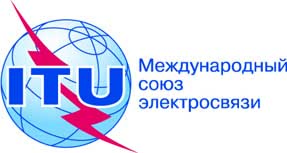 Пункт повестки дня: PL 1.10Документ C19/28-RПункт повестки дня: PL 1.101 апреля 2019 годаПункт повестки дня: PL 1.10Оригинал: английскийОтчет Генерального секретаряОтчет Генерального секретаряПРОЕКТЫ ЧЕТЫРЕХГОДИЧНЫХ СКОЛЬЗЯЩИХ ОПЕРАТИВНЫХ ПЛАНОВ союза НА 2020−2023 ГОДЫПРОЕКТЫ ЧЕТЫРЕХГОДИЧНЫХ СКОЛЬЗЯЩИХ ОПЕРАТИВНЫХ ПЛАНОВ союза НА 2020−2023 ГОДЫРезюмеВ настоящем документе представлена сводная редакция проектов четырехгодичных скользящих оперативных планов трех Секторов и ГС на период 2020–2023 годов. Планы публикуются в соответствии со следующими положениями Конвенции МСЭ: п. 181A Статьи 12 (МСЭ-R); п. 205A Статьи 15 (МСЭ-T); п. 223A Статьи 18 (МСЭ-D) и п. 87A Статьи 5 (ГС).Необходимые действияСовету предлагается рассмотреть и утвердить проекты четырехгодичных скользящих оперативных планов Союза на 2020–2023 годы и принять проект Резолюции, представленный в Приложении 3.____________Справочные материалыРезолюция 71 (Пересм. Дубай, 2018 г.)Задачи МСЭ-RR.1 Регулирование использования спектра/орбиты и управление использованием спектра/орбиты60%R.2 Стандарты радиосвязи13%R.3 Совместное использование знаний27%Намеченные результаты деятельности МСЭ-R% от объема на задачу% от общего объемаR.1-1 Заключительные акты ВКР, обновленный Регламент радиосвязи4%3%R.1-2 Заключительные акты региональных конференций радиосвязи, региональные соглашения2%1%R.1-3 Правила процедуры, принятые Радиорегламентарным комитетом (РРК)7%4%R.1-4 Публикация заявок на космические службы и другая соответствующая деятельность59%35%R.1-5 Публикация заявок на наземные службы и другая соответствующая деятельность28%17%R.2-1 Решения Ассамблеи радиосвязи, Резолюции МСЭ-R9%1%R.2-2 Рекомендации, Отчеты (включая отчет ПСК) и Справочники МСЭ-R73%10%R.2-3 Рекомендации Консультативной группы по радиосвязи18%2%R.3-1 Публикации МСЭ-R39%11%R.3-2 Помощь членам Союза, в частности развивающимся странам и НРС26%7%R.3-3 Взаимодействие/поддержка в интересах деятельности в области развития9%2%R.3-4 Семинары, семинары-практикумы и другие мероприятия26%7%Задачи МСЭ-ТТ.1 Разработка стандартов45,3%Т.2 Преодоление разрыва в стандартизации22,3%Т.3 Ресурсы электросвязи7%Т.4 Совместное использование знаний21,1%Т.5 Сотрудничество с органами по стандартизации4,3%Намеченные результаты деятельности МСЭ-Т% от объема на задачу% от общего объемаТ.1-1 Резолюции, Рекомендации и Мнения ВАСЭ9,2%4,2%Т.1-2 Региональные консультационные сессии ВАСЭ1,8%0,8%Т.1-3 Рекомендации и решения Консультативной группы по стандартизации электросвязи (КГСЭ)5,8%2,6%Т.1-4 Рекомендации МСЭ-Т и связанные с ними результаты деятельности исследовательских комиссий МСЭ-Т73,5%33,3%Т.1-5 Общая помощь и сотрудничество МСЭ-Т6,9%3,1%Т.1-6 База данных о соответствии0,8%0,4%Т.1-7 Центры и мероприятия по тестированию функциональной совместимости1,3%0,6%Т.1-8 Разработка комплектов испытаний0,8%0,4%Т.2-1 Преодоление разрыва в стандартизации25,5%5,7%Т.2-2 Семинары-практикумы и семинары, включая офлайновую и онлайновую деятельность в области профессиональной подготовки (…)56%12,5%Т.2-3 Охват и информационно-пропагандистские мероприятия18,5%4,1%Т.3-1 Соответствующие базы данных БСЭ66,7%4.7%Т.3-2 Ресурсы нумерации, наименования, адресации и идентификации33,3%2,3%Т.4-1 Публикации МСЭ-Т40,4%8,6%Т.4-2 Публикации баз данных8,1%1,7%Т.4-3 Охват и информационно-пропагандистские мероприятия43,7%9,2%Т.4-4 Оперативный бюллетень МСЭ7,7%1,6%Т.5-1 Меморандумы о взаимопонимании (МоВ) и соглашения о сотрудничестве53,1%2,3%Т.5-2 Организации, действующие на базе Рекомендаций МСЭ-Т A.4, A.5 и A.612,3%0,5%Т.5-3 Совместно организуемые семинары-практикумы/мероприятия34,6%1,5%Задачи МСЭ-DD.1 Координация30,5%D.2 Современная и безопасная инфраструктура электросвязи/ИКТ20,3%D.3 Благоприятная среда29,6%D.4 Открытое информационное общество19,7%Намеченные результаты деятельности МСЭ-D% от объема на задачу% от общего объемаD.1-1 ВКРЭ и Заключительный отчет ВКРЭ12,1%3,7%D.1-2 Региональные подготовительные собрания (РПС) и заключительные отчеты РПС9,7%3,0%D.1-3 Консультативная группа по развитию электросвязи (КГРЭ) и отчеты КГРЭ Директору БРЭ и ВКРЭ16,9%5,2%D.1-4 Исследовательские комиссии и руководящие указания, рекомендации и отчеты исследовательских комиссий25,6%7,8%D.1-5 Платформы для региональной координации, включая региональные форумы по вопросам развития13,8%4,2%D.1-6 Выполнение проектов в области развития электросвязи/ИКТ и предоставление услуг, связанных с региональными инициативами21,9%6,7%D.2-1 Продукты и услуги в области инфраструктуры и услуг электросвязи/ИКТ (...)42,9%8,7%D.2-2 Продукты и услуги, используемые для укрепления доверия и безопасности при использовании электросвязи/ИКТ32,2%6,5%D.2-3 Продукты и услуги, используемые для снижения рисков бедствий и управления операциями при бедствиях, а также для обеспечения электросвязи в чрезвычайных ситуациях (...)24,9%5,0%D.3-1 Продукты и услуги в области политики и регулирования в сфере электросвязи/ИКТ, содействующие повышению уровня международной координации и согласованности25,8%7,6%D.3-2 Продукты и услуги в области статистики в сфере электросвязи/ИКТ и цифровизации, а также анализ данных27,7%8,2%D.3-3 Продукты и услуги по созданию потенциала и повышению квалификации специалистов, в том числе по вопросам управления использованием интернета на международном уровне25,3%7,5%D.3-4 Продукты и услуги в области инноваций в сфере электросвязи/ИКТ21,2%6,3%D.4-1 Продукты и услуги в области концентрированной помощи НРС, СИДС и ЛЛДС и странам с переходной экономикой (...)22,7%4,5%D.4-2 Продукты и услуги, связанные с политикой в сфере электросвязи/ИКТ, поддерживающие развитие цифровой экономики, приложений ИКТ и новых технологий29,1%5,7%D.4-3 Продукты и услуги по охвату цифровыми технологиями девушек и женщин и лиц с особыми потребностями (включая пожилых людей, молодежь, детей и коренные народы)27,1%5,3%D.4-4 Продукты и услуги по адаптации к изменению климата и смягчению его последствий с помощью ИКТ21%4,1%Общие ресурсы Генерального секретариата% Ресурсы, распределенные на задачи Секторов*84%Ресурсы, распределенные на межсекторальные задачи**16%Всего100%Межсекторальные задачиI.1 Сотрудничество62,6%I.2 Возникающие тенденции в области электросвязи/ИКТ18,4%I.3 Доступность электросвязи/ИКТ1,9%I.4 Гендерное равенство и интеграция7,5%I.5 Экологическая устойчивость2,3%I.6 Сокращение частичного совпадения и дублирования7,4%Межсекторальные намеченные результаты деятельности% от объема на задачу% от общего объемаI.1-1 Межсекторальные всемирные конференции, форумы, мероприятия и платформы для проведения обсуждений на высоком уровне59,2%37,2%I.1-2 Совместное использование знаний, сотрудничество и партнерские отношения28,2%17,6%I.1-3 Меморандумы о взаимопонимании (МоВ)0,2%0,1%I.1-4 Отчеты и другие входные документы для процессов, проходящих внутри ООН, а также многосторонних и межправительственных процессов6,5%4,1%I.1-5 Предоставление вспомогательных услуг членам МСЭ в рамках деятельности и мероприятий МСЭ5,6%3,5%I.2-1 Межсекторальные инициативы и отчеты о соответствующих возникающих тенденциях в области электросвязи/ИКТ, а также другие аналогичные инициативы21,5%4,0%I.2-2 Журнал "Новости МСЭ" в цифровом формате36,2%6,7%I.2-3 Платформы для обмена информацией о новых тенденциях42,2%7,8%I.3-1 Отчеты, руководящие указания, стандарты и контрольные перечни по вопросам доступности (…)69,7%13,0%I.3-2 Мобилизация ресурсов и специальных технических знаний (...)5,9%0,1%I.3-3 Дальнейшая разработка и реализация политики МСЭ по обеспечению доступности и связанных с ней планов10,7%0,2%I.3-4 Информационно-просветительские мероприятия как на уровне ООН, так и на региональном и национальном уровнях13,6%0,3%I.4-1 Комплекты материалов, инструменты оценки и руководящие указания для разработки политики и развития навыков (…)23,1%1,7%I.4-2 Сообщества, взаимодействие, инициативы и партнерские отношения36,8%2,7%I.4-3 Информационно-просветительская деятельность как на уровне ООН, так и на уровне региона и страны26,8%2,0%I.4-4 Поддержка партнерства "РАВНЫЕ"13,2%1,0%I.5-1 Политика и стандарты в области энергоэффективности33,3%0,8%I.5-2 Безопасность и экологические характеристики оборудования (...) ИКТ (управление электронными отходами)33,3%0,8%I.5-3 Глобальная платформа для "умных" устойчивых городов, включая разработку KPI33,3%0,8%I.6-1 Процесс, который позволяет выявлять и устранять все формы и случаи дублирования (…)43,8%3,3%I.6-2 Реализация концепции "Единый МСЭ", согласование (…) процедур (…)53,2%4,2Запланированное распределение ресурсов по вспомогательным услугамS.1Управление Союзом3,1%S.2 и S.3Услуги по управлению мероприятиями (включая письменный и устный перевод) и услуги публикаций31,8%S.4Услуги ИКТ22,9%S.5Услуги обеспечения безопасности и защиты3,5%S.6Услуги по управлению людскими ресурсами (включая начисление заработной платы, управление персоналом, благополучие персонала, структуру организации и подбор персонала, планирование и развитие)7,4%S.7Услуги по управлению финансовыми ресурсами (включая анализ бюджета и финансов, счета, закупки, поездки)12,1%S.8Юридические услуги1,5%S.9Внутренний аудит0,9%S.10Управление по вопросам этики0,5%S.11Работа с Членами Союза/Вспомогательные услуги по поддержке Членов2,3%S.12Коммуникационные услуги2,7%S.13Протокольные службы0,5%S.14Содействие работе руководящих органов (ПК, Совет, РГС)0,9%S.15Услуги административно-хозяйственного управления7,5%S.16Услуги по разработке контента и управлению им / Корпоративное стратегическое управление и планирование2,5%ОбластьОписание риска ВероятностьУровень воздействияСмягчение последствийОрганизацияОбщая охрана и безопасность персонала МСЭ, а также помещений и имущества организации во всем миреНизкаяВысокий4, 5ОрганизацияОтсутствие физической возможности использовать штаб-квартируНизкаяВысокий4, 5ОрганизацияОтсутствие физической возможности организации основных мероприятий на территории другого государства или в Женеве (например, изменение в последний момент принимающей мероприятие страны в связи с политической нестабильностью или кризисом, который оказывает существенное воздействие, таким как пандемия или соображения общественной безопасности)НизкаяВысокий4, 5ИнфраструктураНарушение предоставления услуг ИКТНизкаяВысокий5, 6РепутацияУрон репутации МСЭ вследствие ложной или неточной общедоступной информацииВысокаяСредний5, 10Заинтересованные стороны/партнерыДлительные сроки принятия решенийСредняяСредний1, 3, 7Заинтересованные стороны/партнерыВозрастающие сложности привлечения аудитории (новые участники, несколько соперничающих организаций, борющихся за привлечение внимания)СредняяСредний10Людские ресурсыОтсутствие универсальности, оперативности и подготовленности работников для адаптации к меняющимся потребностямНизкаяВысокий2, 3, 8ОперационнаяСнижение межсекторальной координацииСредняяСредний1ОперационнаяИнициирование новых видов деятельности, ведущее к (внутреннему и внешнему) дублированию работыСредняяСредний1, 2, 7ОперационнаяОсуществление видов деятельности/инициатив, не соответствующих задачам ОрганизацииСредняяСредний1, 2, 3, 7ОперационнаяНеэффективное управление финансовыми ресурсами (отсутствие контроля, ошибки, человеческие ошибки)НизкаяСредний2, 3, 9ОперационнаяПоддержка противоречивых видов деятельностиСредняяСредний1, 3, 7ОперационнаяУстаревшая организационная структураСредняяСредний1, 3ОперационнаяОтсутствие надлежащих механизмов контроляСредняяСредний2, 9ФинансоваяНеуплата или снижение класса взносов, сборов и/или уменьшение доходовНизкаяСредний7Ключевые меры по смягчению последствийКлючевые меры по смягчению последствийСтатус1Стратегия межсекторальной координации для совершенствования процессов принятия решений; обеспечение более эффективного планирования, согласования и координации видов деятельности; и уменьшение конкуренции и внутреннего дублирования работы.В процессе реализации2Укрепление механизмов контроля и оценки.Осуществляется3Проведение оценки в Организации: оценка и консультации по организационной культуре и навыкам; определение управленческих задач для реагирования на проблемы/потребности членов МСЭ и экосистемы ИКТ; изучение разрывов в навыках/людских ресурсах, технологиях и инструментах; и определение плана действий для формирования желаемой организационной культуры и навыков, необходимых для поддержания актуальности и конкурентоспособности.Планируется4Обеспечение достижения целей стратегического проектирования системы обеспечения безопасности в Организации Объединенных Наций: a) совершенствование физической инфраструктуры обеспечения безопасности в штаб-квартире, b) продолжение аудита оценки безопасности в региональных и зональных отделениях. c) реализация Системы обеспечения организационной жизнеспособности (ORMS) (штаб-квартира и отделения на местах), d) защита помещений (защитная противоударная пленка на окнах) и е) обсуждение со страной пребывания вопроса о заграждении пешеходных проходов и транспортных подъездов.Осуществляется5a) Система обеспечения организационной жизнеспособности (ORMS) на уровне МСЭ, включая политику и процедуру управления в кризисных ситуациях (CM), в том числе план управления непрерывностью деятельности (BC), и обеспечение механизма эффективного управления связью в кризисной ситуации (CC).b) План обеспечения непрерывной деятельности МСЭ в целом на глобальном уровне (как часть ORMS), в том числе укрепление средств дистанционного участия.Осуществляется6Базовый план восстановления ИКТ после бедствий и обеспечения непрерывности функционирования.В процессе реализации7Постоянный мониторинг и заблаговременное взаимодействие с членами МСЭ (как на уровне штаб-квартиры, так и при работе через региональные отделения).Осуществляется 8Реализация стратегического плана в области людских ресурсов, определяющего кадровые потребности и потребности в области хозяйственной деятельности путем планирования рабочей силы, анализа пробелов на основе управления показателями деятельности и удовлетворения потребностей в квалификации и компетенции благодаря обучению и развитию. Обеспечение процедур и процессов в области людских ресурсов, поддерживающих универсальность, оперативность и подготовленность рабочей силы в соответствии с Положениями о персонале и Правилами о персонале, а также общей системой политики ООН.В процессе реализации9Укрепление системы/механизмов внутреннего контроля.Осуществляется10Стратегия цифровой коммуникации, ориентированная на ежедневное прослушивание медиасреды и новостных СМИ (включая макротенденции); сопоставление и взаимосвязи влияющих (микро)факторов; управление в кризисной ситуации и управление репутационными рисками; контент-маркетинг, включая рекламу в медиасреде; формирование имиджа по принципу "внутренняя среда – внешняя среда", включая внутренние коммуникации; и сопровождение нейтрального центра контента, предназначенного для своевременного, доступного, имеющего практическую ценность, достоверного и надежного, актуального, доступного для понимания звукового, визуального и текстового контента, поступающего из МСЭ и от внешних авторитетных экспертов.В процессе реализацииОбластьОбластьОписание рискаВероятностьУровень воздействияМеры по смягчению последствийМСЭ-RОперационная−	Полная или частичная потеря целостности данных в МСРЧ или в любом из Планов, приводящая к ненадлежащей защите прав администраций на использование ресурсов спектра/орбиты.НизкаяОчень высокий−	Ежедневное дублирование данных.−	Разработка программы обеспечения высокой безопасности данных.−	Способность восстанавливать данные/работу в течение ограниченного периода времени.МСЭ-R−	Полный или частичный сбой при обработке заявок, приводящий к задержке в признании прав администраций на использование ресурсов орбиты/спектра и рискам для соответствующих инвестиций.НизкаяВысокий−	Ежедневное дублирование данных.−	Разработка программы обеспечения высокой безопасности данных.−	Способность восстанавливать данные/работу в течение ограниченного периода времени.МСЭ-R−	Возникновение вредных помех (например, из-за несоблюдения регламентарных положений), которые приводят к сбоям в работе служб радиосвязи, предоставляемых членами МСЭ.СредняяВысокий−	Содействие созданию потенциала в области международных нормативных положений благодаря проведению всемирных и региональных семинаров, других соответствующих мероприятий.−	Оказание помощи со стороны БР в применении международных нормативных положений.−	Содействие проведению координации на региональном и межрегиональном уровнях с целью урегулирования проблем помех при поддержке со стороны БР.−	Донесение и информирование о случаях вредных помех и содействие в их урегулировании в соответствии с поручениями, данными Директору Бюро в Резолюции 186 (Пересм. Дубай, 2018 г.).МСЭ-TФинансовая−	Существенное число случаев отказа Членов от участия.−	Существенное уменьшение поступлений по линии возмещения затрат.СредняяВысокий −	Позиционирование МСЭ-Т в качестве привлекательного места для осуществления деятельности по стандартизации передовых технологий.МСЭ-DЛюдские ресурсы−	Нехватка квалифицированных экспертов в определенной области деятельностиВысокаяСредний−	Прогнозирование потребностей в ресурсах и начало процедур найма в кратчайшие возможные сроки. −	Создание и постоянное обновление реестра экспертов.МСЭ-DЗаинтересованные стороны/партнеры−	Недостаточный уровень поддержки/ обязательств со стороны партнеров и странВысокая Средний−	Заблаговременное взаимодействие с членами МСЭ (как на уровне штаб-квартиры, так и при работе через региональные отделения).МСЭ-DОкружающие условия−	Задержки в осуществлении странами деятельностиНизкаяВысокий−	Обеспечение и совершенствование сотрудничества со странами, с тем чтобы гарантировать надлежащий уровень вовлеченности странКонечный результатПоказатели конечного результата2015 г.2016 г.2017 г.2018 г.Целевые
показатели
на 2023 г.ИсточникR.1-a: Большее количество стран, имеющих спутниковые сети и земные станции, зарегистрированные в Международном справочном регистре частот (МСРЧ) Количество стран, имеющих спутниковые сети, зарегистрированные в МСРЧ 5256636970МСРЧ БРR.1-a: Большее количество стран, имеющих спутниковые сети и земные станции, зарегистрированные в Международном справочном регистре частот (МСРЧ) Количество стран, имеющих земные станции, зарегистрированные в МСРЧ76777881120МСРЧ БРR.1-b: Большее количество стран, имеющих частотные присвоения наземным службам, зарегистрированные в МСРЧКоличество стран, имеющих частотные присвоения наземным службам, зарегистрированные в МСРЧ190190190192193МСРЧ БРR.1-b: Большее количество стран, имеющих частотные присвоения наземным службам, зарегистрированные в МСРЧКоличество стран, которые зарегистрировали присвоения наземным службам в МСРЧ за последние четыре года8479818190МСРЧ БРR.1-c: Бóльшая процентная доля присвоений, зарегистрированных в МСРЧ с благоприятным заключениемПодлежат координации (наземные службы)99,87%99,88%99,86%99,87%99,99%МСРЧ БРR.1-c: Бóльшая процентная доля присвоений, зарегистрированных в МСРЧ с благоприятным заключениемПодпадают под действие Плана (наземные службы)74,46%74,32%74,40%74,46%75%МСРЧ БРR.1-c: Бóльшая процентная доля присвоений, зарегистрированных в МСРЧ с благоприятным заключениемДругие98,37%98,46%98,46%98,49%98,49%МСРЧ БРR.1-d: Бóльшая процентная доля стран, которые завершили переход к цифровому наземному телевизионному радиовещаниюПроцентная доля стран, которые завершили переход к цифровому наземному телевизионному радиовещанию27%28%30%30%70%БР и БРЭR.1-e: Бóльшая процентная доля спектра, присвоенного спутниковым сетям, который свободен от вредных помехПроцентная доля спектра, присвоенного спутниковым сетям, который свободен от вредных помех 99,96%99,96%99,96%99,94%99,99%МСРЧ БРR.1-f: Бóльшая процентная доля присвоений наземным службам, зарегистрированных в МСРЧ, которые свободны от вредных помехПроцентная доля присвоений наземным службам, зарегистрированных в Справочном регистре, которые свободны от вредных помех (на основе количества случаев, сообщенных МСЭ)99,99%99,99%99,99%99,99%99,99%МСРЧ БРНамеченный результат деятельностиФинансовые ресурсы (в тыс. швейцарских франков)Финансовые ресурсы (в тыс. швейцарских франков)Финансовые ресурсы (в тыс. швейцарских франков)Финансовые ресурсы (в тыс. швейцарских франков)2020 г.2021 г.2022 г.2023 г.R.1-1: Заключительные акты всемирных конференций радиосвязи, обновленный Регламент радиосвязи 1 6221 6851 9588 934R.1-2: Заключительные акты региональных конференций радиосвязи, региональные соглашения644637258344R.1-3: Правила процедуры, принятые Радиорегламентарным комитетом (РРК)2 3872 0552 3112 322R.1-4: Публикация заявок на космические службы и другая соответствующая деятельность21 60821 28016 93316 933R.1-5: Публикация заявок на наземные службы и другая соответствующая деятельность10 32110 1388 4128 083Всего по Задаче R.136 58235 79529 87236 616Конечный результатПоказатели конечного результата2015 г.2016 г.2017 г.2018 г.Целевые
показатели
на 2023 г.ИсточникR.2-a: Расширение доступа к подвижной широкополосной связи, в том числе в полосах частот, определенных для международной подвижной электросвязи (IMT)Количество контрактов (млрд.)7,227,517,818,169,2Статистические данные БРЭ МСЭ по ИКТR.2-a: Расширение доступа к подвижной широкополосной связи, в том числе в полосах частот, определенных для международной подвижной электросвязи (IMT)Процентная доля контрактов на подвижную широкополосную связь45%51%55%65%Статистические данные БРЭ МСЭ по ИКТR.2-a: Расширение доступа к подвижной широкополосной связи, в том числе в полосах частот, определенных для международной подвижной электросвязи (IMT)Число абонентов (млрд.)4,985,185,636,346,34Статистические данные БРЭ МСЭ по ИКТR.2-b: Меньший размер корзины цен на услуги подвижной широкополосной связи, выраженный в процентах от валового национального дохода (ВНД) на душу населенияРазмер корзины цен на услуги подвижной широкополосной связи, выраженный в процентах от ВНД на душу населения (с предоплатой, на базе мобильного телефона, 500 Мбайт)Мир3,883,613,63,64Статистические данные БРЭ МСЭ по ИКТR.2-b: Меньший размер корзины цен на услуги подвижной широкополосной связи, выраженный в процентах от валового национального дохода (ВНД) на душу населенияРазвитые страны0,570,650,60,6Статистические данные БРЭ МСЭ по ИКТR.2-b: Меньший размер корзины цен на услуги подвижной широкополосной связи, выраженный в процентах от валового национального дохода (ВНД) на душу населенияРазвивающиеся страны5,14,64,84,8Статистические данные БРЭ МСЭ по ИКТR.2-b: Меньший размер корзины цен на услуги подвижной широкополосной связи, выраженный в процентах от валового национального дохода (ВНД) на душу населенияНаименее развитые страны11,49,2110,410,4Статистические данные БРЭ МСЭ по ИКТR.2-b: Меньший размер корзины цен на услуги подвижной широкополосной связи, выраженный в процентах от валового национального дохода (ВНД) на душу населенияКоличество стран, где размер корзины цен составляет менее 5%135150145145193Статистические данные БРЭ МСЭ по ИКТR.2-d: Увеличение числа домашних хозяйств, принимающих цифровое наземное телевидениеЧисло домашних хозяйств, принимающих ЦНТ (млн.)235,5271,9311335453Справочный отчет "Мир цифрового ТВ", июль 2017 г., Справочный отчет Digital TV Research Ltd R.2-d: Увеличение числа домашних хозяйств, принимающих цифровое наземное телевидениеЧисло домашних хозяйств, принимающих АНТ (млн.)251,6184,1136104Справочный отчет "Мир цифрового ТВ", июль 2017 г., Справочный отчет Digital TV Research Ltd R.2-d: Увеличение числа домашних хозяйств, принимающих цифровое наземное телевидениеОбщее число домашних хозяйств, принимающих ЦНT + AНТ (млн.)487,1456447439Справочный отчет "Мир цифрового ТВ", июль 2017 г., Справочный отчет Digital TV Research Ltd R.2-d: Увеличение числа домашних хозяйств, принимающих цифровое наземное телевидениеПроцент домашних хозяйств, принимающих ЦНТ11,8%13,5%14,90%15,80%22,70%Справочный отчет "Мир цифрового ТВ", июль 2017 г., Справочный отчет Digital TV Research Ltd R.2-d: Увеличение числа домашних хозяйств, принимающих цифровое наземное телевидениеПроцент домашних хозяйств, принимающих АНТ12,6%9,1%6,50%4,90%Справочный отчет "Мир цифрового ТВ", июль 2017 г., Справочный отчет Digital TV Research Ltd R.2-d: Увеличение числа домашних хозяйств, принимающих цифровое наземное телевидениеПроцент домашних хозяйств, принимающих наземное телевидение24,5%22,6%21,40%20,80%Справочный отчет "Мир цифрового ТВ", июль 2017 г., Справочный отчет Digital TV Research Ltd R.2-e: Увеличение числа работающих спутниковых ретрансляторов (эквивалент 36 МГц) и соответствующая пропускная способность (Тбит/с); число терминалов VSAT; число домашних хозяйств, принимающих спутниковое телевидениеЧисло работающих спутниковых ретрансляторов (эквивалент 36 МГц) 17 95319 77225 05630 742Euroconsult 
(http://www.
euroconsult-ec.com)R.2-e: Увеличение числа работающих спутниковых ретрансляторов (эквивалент 36 МГц) и соответствующая пропускная способность (Тбит/с); число терминалов VSAT; число домашних хозяйств, принимающих спутниковое телевидениеСоответствующая пропускная способность (Тбит/с)1,2691,4911,9782,581Euroconsult 
(http://www.
euroconsult-ec.com)R.2-e: Увеличение числа работающих спутниковых ретрансляторов (эквивалент 36 МГц) и соответствующая пропускная способность (Тбит/с); число терминалов VSAT; число домашних хозяйств, принимающих спутниковое телевидениеЧисло терминалов VSAT (млн.)3,8913,8383,9724,0824,35Глобальный форум VSAT 
(https://gvf.org)R.2-e: Увеличение числа работающих спутниковых ретрансляторов (эквивалент 36 МГц) и соответствующая пропускная способность (Тбит/с); число терминалов VSAT; число домашних хозяйств, принимающих спутниковое телевидениеКоличество систем DTH (млн.)407,9411,1416424439Справочный отчет "Мир цифрового ТВ", июль 2017 г., Digital TV Research LtdR.2-f: Увеличение числа устройств, принимающих передачи радионавигационных спутниковКоличество действующих группировок/спутников ГНСС4/755/906/1376/144МСРЧ БРR.2-f: Увеличение числа устройств, принимающих передачи радионавигационных спутниковКоличество устройств со встроенными приемниками ГНСС (млрд.)4,25,05,8*6,5*Европейское агентство ГНСС; Отчет о ГНСС
(https://www.gsa.
europa.eu)R.2-g: Увеличение числа работающих спутников исследования Земли, соответствующее количество и разрешение передаваемых данных и объем загружаемых данных (Тбайты)Количество спутников ДЗЗ215219265440МСРЧ БРR.2-g: Увеличение числа работающих спутников исследования Земли, соответствующее количество и разрешение передаваемых данных и объем загружаемых данных (Тбайты)Количество передаваемых изображений (млн.)6871Данные будут получены от УВКП ООН, Специальной рабочей группы ООНR.2-g: Увеличение числа работающих спутников исследования Земли, соответствующее количество и разрешение передаваемых данных и объем загружаемых данных (Тбайты)Размер загружаемых изображений (Тбайт)35 00037 000Данные будут получены от УВКП ООН, Специальной рабочей группы ООННамеченный результат деятельностиФинансовые ресурсы (в тыс. швейцарских франков)Финансовые ресурсы (в тыс. швейцарских франков)Финансовые ресурсы (в тыс. швейцарских франков)Финансовые ресурсы (в тыс. швейцарских франков)2020 г.2021 г.2022 г.2023 г.R.2-1: Решения Ассамблеи радиосвязи, Резолюции МСЭ-R7117038 6709 019R.2-2: Рекомендации, Отчеты (включая отчет ПСК) и Справочники МСЭ-R5 9296 1095 6356 063R.2-3: Рекомендация Консультативной группы по радиосвязи1 4301 5211 3671 340Всего по Задаче R.28 0708 33315 67216 422Конечный результатПоказатели конечного результата2015 г.2016 г.2017 г.2018 г.Целевые
показатели
на 2023 г.ИсточникR.3-a: Расширенные знания и ноу-хау в области Регламента радиосвязи, Правил процедуры, региональных соглашений, Рекомендаций и передового опыта по использованию спектраКоличество загрузок бесплатных онлайновых публикаций МСЭ-R (млн.)0,91,01,71,574База данных по регистрации на мероприятиях МСЭ-RR.3-a: Расширенные знания и ноу-хау в области Регламента радиосвязи, Правил процедуры, региональных соглашений, Рекомендаций и передового опыта по использованию спектраКоличество мероприятий по созданию потенциала, организованных/поддержанных БР (очных и виртуальных)2538373429База данных по регистрации на мероприятиях МСЭ-RR.3-a: Расширенные знания и ноу-хау в области Регламента радиосвязи, Правил процедуры, региональных соглашений, Рекомендаций и передового опыта по использованию спектраКоличество участников мероприятий по созданию потенциала, организованных/поддержанных БР МСЭ (в совокупности за период между двумя ВКР)1 5187371 3636692 000База данных по регистрации на мероприятиях МСЭ-RR.3-b: Расширенное участие в видах деятельности МСЭ-R (в том числе в форме дистанционного участия), особенно развивающихся странКоличество случаев оказания технической помощи/проведения технических мероприятий при участии БР93100111110100План командировок МСЭ-RR.3-b: Расширенное участие в видах деятельности МСЭ-R (в том числе в форме дистанционного участия), особенно развивающихся странКоличество стран, в которых БР оказывает техническую помощь/проводит технические мероприятия7861627480План командировок МСЭ-RR.3-b: Расширенное участие в видах деятельности МСЭ-R (в том числе в форме дистанционного участия), особенно развивающихся странКоличество участников/мероприятий, включающих конференции, ассамблеи и собрания, относящиеся к исследовательским комиссиям (очных и виртуальных)8 972/386 042/487 061/524 560/474 560/47База данных по регистрации на мероприятиях МСЭ-RR.3-b: Расширенное участие в видах деятельности МСЭ-R (в том числе в форме дистанционного участия), особенно развивающихся странКоличество стран, участвующих в семинарах, семинарах-практикумах, собраниях ИК и РГ и мероприятиях МСЭ-R (очных и виртуальных)16113078137193База данных по регистрации на мероприятиях МСЭ-RНамеченный результат деятельностиФинансовые ресурсы (в тыс. швейцарских франков)Финансовые ресурсы (в тыс. швейцарских франков)Финансовые ресурсы (в тыс. швейцарских франков)Финансовые ресурсы (в тыс. швейцарских франков)2020 г.2021 г.2022 г.2023 г.R.3-1: Публикации МСЭ-R6 6116 4957 2375 938R.3-2: Помощь членам Союза, в частности развивающимся странам и НРС4 3124 3212 8712 644R.3-3: Взаимодействие/поддержка в интересах деятельности в области развития1 5211 4561 6371 674R.3-4: Семинары, семинары-практикумы и другие мероприятия4 3554 6253 8623 677Всего по Задаче R.316 79916 89715 60713 933Конечный результатПоказатель конечного результатаДанные за 2016 г.Данные за 2017 г.Данные за 2018 г.Средства измеренияТ.1-a: Более широкое использование Рекомендаций МСЭ-T–	Количество посещений веб-сайта МСЭ-T–	Количество участников в исследовательских комиссиях (включая региональные группы)–	Количество загрузок Рекомендаций МСЭ-T8 288 5682 9533 403 99511 263 2602 9713 598 199Поступят позже3 7672 893 486Статистические данные МСЭТ.1-b: Повышение соответствия Рекомендациям МСЭ-Т−	Количество мероприятий по тестированию–	Количество записей в базе данных по соответствию–	Количество Рекомендаций МСЭ-T, в которых описаны спецификации тестирования4500+1563321107249Статистические данные МСЭТ.1-c: Укрепление стандартов в области новых технологий и услуг−	Количество новых сфер деятельности (Вопросы исследовательских комиссий, направления работы и создаваемые на их основе стандарты как самостоятельно МСЭ-T, так и в сотрудничестве с другими комиссиями)Кол-во новых Вопросов: 5Кол-во новых направлений работы: 442Кол-во новых Вопросов: 5Кол-во новых направлений работы: 480Кол-во новых Вопросов: 2Кол-во новых направлений работы: 466Статистические данные МСЭНамеченные результаты деятельностиФинансовые ресурсы (в тыс. швейцарских франков)Финансовые ресурсы (в тыс. швейцарских франков)Финансовые ресурсы (в тыс. швейцарских франков)Финансовые ресурсы (в тыс. швейцарских франков)2020 г.2021 г.2022 г.2023 г.Т.1-1: Резолюции, Рекомендации и Мнения ВАСЭ4 47863−−Т.1-2: Региональные консультационные сессии ВАСЭ871−−−Т.1-3: Рекомендации и решения КГСЭ707741731712Т.1-4: Рекомендации МСЭ-Т и связанные с ними результаты деятельности исследовательских комиссий МСЭ-Т8 2009 5289 2509 379Т.1-5: Общая помощь и сотрудничество МСЭ-Т779897832894Т.1-6: База данных о соответствии97979897Т.1-7: Центры и мероприятия по тестированию функциональной совместимости168168148167Т.1-8: Разработка комплектов испытаний97979897Всего по Задаче Т.115 40111 59211 15711 345Конечный результатПоказатель конечного результатаДанные за 2016 г.Данные за 2017 г.Данные за 2018 г.Средства измеренияТ.2-a: Более широкое участие, особенно со стороны развивающихся стран, в процессе стандартизации МСЭ-Т, включая участие в собраниях, представление вкладов, занятие руководящих постов и принятие собраний/семинаров-практикумов–	Количество проведенных собраний ИК, собраний РГ, собраний региональных групп и семинаров-практикумов (в Женеве и за ее пределами).5459137Статистические данные МСЭТ.2-a: Более широкое участие, особенно со стороны развивающихся стран, в процессе стандартизации МСЭ-Т, включая участие в собраниях, представление вкладов, занятие руководящих постов и принятие собраний/семинаров-практикумов–	Количество собраний групп Докладчиков и число участников.–	Количество электронных собраний и число участников.–	% руководящих постов (председатели/заместители председателей исследовательских комиссий, председатели групп Докладчиков, редактор), занимаемых развивающимися странами и НРС.229 собраний региональных групп1085 / (5977 участников)33%206 собраний региональных групп1 072 / (5 245 участников)39%215 собраний региональных групп1 558 / (8 353 участников)38%Т.2-b: Расширение членского состава МСЭ-Т, включая Членов Сектора, Ассоциированных членов и Академические организации−	Количество (чистое) Членов Сектора, Ассоциированных членов, Академических организаций из развитых и развивающихся стран (по отдельности).Развитые: 311 (−4)Развивающиеся: 217 (−12)Развитые: 317 (+6)Развивающиеся: 209 (−8)Развитые: 326 (+9)Развивающиеся: 251 (+42)Статистические данные МСЭНамеченные результаты деятельностиФинансовые ресурсы (в тыс. швейцарских франков)Финансовые ресурсы (в тыс. швейцарских франков)Финансовые ресурсы (в тыс. швейцарских франков)Финансовые ресурсы (в тыс. швейцарских франков)2020 г.2021 г.2022 г.2023 г.Т.2-1: Преодоление разрыва в стандартизации 1 4861 5731 5801 568Т.2-2: Семинары-практикумы и семинары, включая офлайновую и онлайновую деятельность в области профессиональной подготовки, дополняющие работу по созданию потенциала для преодоления разрыва в стандартизации3 1993 4923 4803 474Т.2-3: Охват и информационно-пропагандистские мероприятия1 0161 1821 1381 174Всего по Задаче Т.25 7006 2486 1996 217Конечный результатПоказатель конечного результатаДанные за 2016 г.Данные за 2017 г.Данные за 2018 г.Средства измеренияТ.3-a: Своевременное и точное распределение ресурсов нумерации, наименований, адресации и идентификации международной электросвязи, как это указано в соответствующих РекомендацияхКоличество присвоений, осуществленных в установленные сроки.672629532Статистические данные МСЭНамеченные результаты деятельностиФинансовые ресурсы (в тыс. швейцарских франков)Финансовые ресурсы (в тыс. швейцарских франков)Финансовые ресурсы (в тыс. швейцарских франков)Финансовые ресурсы (в тыс. швейцарских франков)2020 г.2021 г.2022 г.2023 г.Т.3-1: Соответствующие базы данных БСЭ1 2351 2951 2811 290Т.3-2: Распределение ресурсов нумерации, наименования, адресации и идентификации международной электросвязи и управление ими в соответствии с Рекомендациями и процедурами МСЭ Т622642645640Всего по Задаче Т.31 8571 9371 9261 929Конечный результатПоказатель конечного результатаДанные за 2016 г.Данные за 2017 г.Данные за 2018 г.Средства измеренияТ.4-a: Расширенные знания стандартов МСЭ-Т и передового опыта по внедрению стандартов МСЭ-ТСм. Т.1-1.См. Т.1-a.См. Т.1-a.См. Т.1-a.См. Т.1-a.Т.4-b: Расширенное участие в проводимой МСЭ-Т деятельности по стандартизации и бóльшая осведомленность об актуальности стандартов МСЭ-ТСм. Т.1-1 и Т.1-2.См. Т.1-a / Т.1-b.См. Т.1-a / Т.1-b.См. Т.1-a / Т.1-b.См. Т.1-a / Т.1-b.Т.4-c: Повышение наглядности деятельности СектораСм. Т.1-1 и Т.2-1.См. Т.1-a / Т.2-a.См. Т.1-a / Т.2-a.См. Т.1-a / Т.2-a.См. Т.1-a / Т.2-a.Намеченные результаты деятельностиФинансовые ресурсы (в тыс. швейцарских франков)Финансовые ресурсы (в тыс. швейцарских франков)Финансовые ресурсы (в тыс. швейцарских франков)Финансовые ресурсы (в тыс. швейцарских франков)2020 г.2021 г.2022 г.2023 г.Т.4-1: Публикации МСЭ-Т2 2362 3542 4262 326Т.4-2: Публикации баз данных422483485481Т.4-3: Охват и информационно-пропагандистские мероприятия2 4252 5882 5212 568Т.4-4: Оперативный бюллетень МСЭ446446448444Всего по Задаче Т.45 5295 8715 8805 820Конечный результатПоказатель конечного результатаДанные за 2016 г.Данные за 2017 г.Данные за 2018 г.Средства измеренияТ.5-a: Расширение связей с другими организациями по стандартам–	Количество организованных или принимаемых у себя совместно с другими организациями собраний/семинаров-практикумов.202575Статистические данные МСЭТ.5-a: Расширение связей с другими организациями по стандартам–	Количество заявлений о взаимодействии.983 (входящих) / 
1 287 (исходящих)1 129 (входящих) / 
1 596 (исходящих)1 106 (входящих) /
1 423 (исходящих)Т.5-b: Снижение количества противоречивых стандартов−	Количество стандартов, разработанных совместно с другими организациями.20149Статистические данные МСЭТ.5-c: Увеличение количества меморандумов о взаимопонимании/соглашений о сотрудничестве с другими организациями−	Количество соглашений с другими организациями.2 SDO2 SDO−Статистические данные МСЭТ.5-d: Увеличение количества организаций, действующих на базе Рекомендаций МСЭ-Т A.4, A.5 и A.6−	Количество организаций, действующих на базе Рекомендаций МСЭ-Т A.4, A.5 и A.6.A.4: 35
A.5:
A.6: 17A.4: 36 
A.5: 48 
A.6: 17A.4: 364
A.5: 48
A.6: 18Статистические данные МСЭТ.5-e: Увеличение количества семинаров-практикумов/ мероприятий, организуемых совместно с другими организациямиУже учтено в Т.5-a.См. T.5-aСм. T.5-aСм. T.5-aСм. T.5-aНамеченные результаты деятельностиФинансовые ресурсы (в тыс. швейцарских франков)Финансовые ресурсы (в тыс. швейцарских франков)Финансовые ресурсы (в тыс. швейцарских франков)Финансовые ресурсы (в тыс. швейцарских франков)2020 г.2021 г.2022 г.2023 г.Т.5-1: Меморандумы о взаимопонимании (МоВ) и соглашения о сотрудничестве571639625637Т.5-2: Организации, действующие на базе Рекомендаций МСЭ-Т A.4, A.5 и A.6143143144143Т.5-3: Совместно организуемые семинары-практикумы/мероприятия403403405401Всего по Задаче Т.51 1171 1861 1731 181Конечный результатПоказатели конечного результата2018 г.D.1-a: Расширенный обзор и повышенный уровень согласия с проектом вклада МСЭ-D в проект Стратегического плана МСЭ, Декларацию Всемирной конференции по развитию электросвязи (ВКРЭ) и План действий ВКРЭ−	Уровень понимания членами и их согласия с задачами и намеченными результатами деятельности МСЭ-D−	Утвержденная Декларация – Уровень поддержки/согласия−	ВКРЭ-17 утвердила Декларацию, План действий, вклад МСЭ-D в Стратегический план МСЭ, региональные инициативы наряду с прочим.−	23 е собрание Консультативной группы по развитию электросвязи (КГРЭ) (9−11 апреля 2018 г.) провело анализ в том числе следующих вопросов:−	итоги ВКРЭ-17 и их воздействие на работу МСЭ-D;−	выполнение Стратегического плана и Оперативного плана МСЭ-D на 2017 год, а также четырехгодичного скользящего Оперативного плана МСЭ-D на период 2019−2022 годов;−	вклад МСЭ-D в выполнение решений ВВУИО и Повестки дня в области устойчивого развития на период до 2030 года;−	региональные форумы по вопросам развития (РФР).D.1-b: Оценка выполнения Плана действий ВКРЭ и Плана действий ВВУИО−	Показатели регионального сотрудничества – Уровень консенсуса−	В целях содействия осуществлению региональных инициатив в 2018 году был проведен ряд региональных форумов по вопросам развития:−	Региональный форум МСЭ по вопросам развития для стран Африки − в Аккре, Гана, 19−20 июля 2018 года;−	Региональный форум МСЭ по вопросам развития для арабских государств − в Алжире, Алжир, 12−13 февраля 2018 года;−	Региональный форум МСЭ по вопросам развития для стран региона Северной и Южной Америки − в Лиме, Перу, 25 мая 2018 года;−	Региональный форум МСЭ по вопросам развития для стран Азиатско-Тихоокеанского региона − в Бангкоке, Таиланд, 21−22 мая 2018 года;−	Региональный форум МСЭ по вопросам развития для европейских государств − в Праге, Чешская Республика, 11 июня 2018 года.D.1-c: Интенсивный обмен знаниями, диалог и партнерские отношения между членами МСЭ по вопросам электросвязи/ИКТ−	Программы работы, реализуемые в соответствии с Резолюцией 2 (Пересм. Буэнос-Айрес, 2017 г.); работа, порученная ВКРЭ; Резолюции МСЭ-D, касающиеся конкретных областей исследования в рамках исследовательских комиссий МСЭ-D−	Собрания и документация для собраний, обработанная в соответствии с Резолюцией 1 (Пересм. Буэнос-Айрес, 2017 г.) (и рабочими руководящими указаниями) и в соответствии с решениями ВКРЭ−	Ежегодные собрания ИК1 и ИК2 МСЭ D: март 2019 года, на каждом собрании присутствовало около 130 участников из почти 60 стран, представлено более 250 вкладов.−	Собрания групп Докладчиков: около 130 участников в 2018 году.D.1-d: Интенсивный процесс и осуществление проектов и региональных инициатив в области развития электросвязи/ИКТ−	Более широкое использование электронных средств для достижения прогресса по программам работы исследовательских комиссий−	Количество заключенных соглашений о партнерстве и объем привлеченных ресурсов−	Количество проектов в области развития и проектов, связанных с региональными инициативами, которые реализуются в рамках одного региона−	Число Государств-Членов, которым БРЭ оказало помощь в реализации проектов, связанных с региональными инициативами−	Усовершенствованы существующие электронные инструменты, например платформа сотрудничества для обмена информацией, CRM, платформа дистанционного участия, настольные и мобильные приложения для мероприятий, что способствует активному сотрудничеству во время собраний и между собраниями для продвижения работы.−	43 новых соглашения о партнерстве.−	Количество технических проектов по регионам:−	АФР: 13, АМР 12, АРБ: 5, АТР: 10, ЕВР: 2.−	Регионы-бенефициары: весь мир (19), Сев. и Южн. Америка (5), Азиатско-Тихоокеанский (5), Африка (4), Арабские государства (3), Европа (1) и СНГ (1).D.1-e: Содействие достижению договоренностей о сотрудничестве при выполнении программ в области развития электросвязи/ИКТ между Государствами-Членами, а также между Государствами-Членами и другими заинтересованными сторонами в экосистеме ИКТ, по просьбам участвующих Государств – Членов МСЭ−	Количество заключенных соглашений о партнерстве и объем привлеченных ресурсов −	Количество запросов от администраций в адрес МСЭ о содействии в достижении договоренностей −	Количество договоренностей, достигнутых при содействии МСЭ−	43 новых соглашений о партнерстве.Намеченный результат деятельностиФинансовые ресурсы (в тыс. швейцарских франков)Финансовые ресурсы (в тыс. швейцарских франков)Финансовые ресурсы (в тыс. швейцарских франков)Финансовые ресурсы (в тыс. швейцарских франков)2020 г.2021 г.2022 г.2023 г.D.1-1: Всемирная конференция по развитию электросвязи (ВКРЭ) и Заключительный отчет ВКРЭ9916 516867143D.1-2: Региональные подготовительные собрания (РПС) и заключительный отчет по итогам РПС2 4533 906270223D.1-3: КГРЭ и отчеты КГРЭ Директору БРЭ и ВКРЭ2 9912 7833 1073 046D.1-4: Исследовательские комиссии и руководящие указания, рекомендации и отчеты исследовательских комиссий4 3654 4514 6854 530D.1-5: Платформы для региональной координации, включая региональные форумы по вопросам развития (РФР)2 7722 4462 2232 264D.1-6: Выполнение проектов в области развития электросвязи/ИКТ и предоставление услуг, связанных с региональными инициативами3 9593 2963 9344 284Всего по Задаче 117 53123 39715 08614 489Конечный результатПоказатели конечного результата2018 г.D.2-a: Укрепление потенциала членов МСЭ для формирования надежной инфраструктуры и услуг электросвязи/ИКТ−	Количество подготовленных в странах по соответствующим темам руководящих указаний, справочников, оценочных исследований и публикаций, разработке которых содействовало БРЭ−	Число пользователей/абонентов, получающих в странах доступ к инструментам по соответствующим темам, разработке которых содействовало БРЭ−	Число экспертов, принимающих участие в организуемых по соответствующим темам учебных занятиях, семинарах, семинарах-практикумах, подготовке которых содействовало БРЭ, и степень удовлетворенности экспертов в странах−	Опубликованы три справочника/комплекта материалов "ИКТ в целях развития" по мобильным медицинским услугам и электронному сельскому хозяйству.−	Две страны в Азиатско-Тихоокеанском регионе получили помощь в разработке стратегий электронного сельского хозяйства.−	Две страны в Африке получили помощь в разработке стратегий электронного здравоохранения.−	Проведено два семинара-практикума по стратегиям электронного здравоохранения и электронного сельского хозяйства.−	В двух странах начато осуществление проектов в области мобильных медицинских услуг.−	Совместно с ВОЗ и ЮНЕСКО проведено два мероприятия высокого уровня, посвященных вопросам электронного здравоохранения, 500 участников.−	Совместно с ФАО организовано одно региональное мероприятие по электронному сельскому хозяйству, 120 участников из Азиатско-Тихоокеанского региона.−	Проведено 92 учебных курса во всех регионах, 3 723 участника.D.2-b: Укрепление потенциала Государств-Членов для эффективного обмена информацией о киберугрозах, поиска решений и реагирования на угрозы кибербезопасности, а также для разработки и осуществления национальных стратегий и мер, включая создание потенциала, поощрение национального, регионального и международного сотрудничества в целях расширения взаимодействия Государств-Членов и соответствующих участников−	Количество реализованных в странах национальных стратегий в области кибербезопасности, разработке которых содействовало БРЭ−	Число CERT, созданию которых содействовало БРЭ −	Число стран, в которых БРЭ оказало техническое содействие и способствовало расширению возможностей обеспечения кибербезопасности и повышению осведомленности о ней−	Число кибератак, отраженных созданными при поддержке БРЭ CERT−	Региональные мероприятия по созданию потенциала в регионе Арабских государств посетили 230 участников из порядка 14 странах.−	В 13 арабских странах созданы CIRT.−	Более 30 стран Африки приняли участие в учебных семинарах-практикумах по оценке готовности к обеспечению кибербезопасности.−	Более шести стран региона Арабских государств приняли участие в учебных семинарах-практикумах по оценке готовности к обеспечению кибербезопасности.−	В не менее чем 14 арабских странах существуют CIRT и создан механизм обеспечения координации между арабскими CIRTS.D.2-c: Укрепление потенциала Государств-Членов для использования электросвязи/ИКТ с целью снижения рисков бедствий и управления операциями при бедствиях, для обеспечения наличия электросвязи в чрезвычайных ситуациях и поддержки сотрудничества в этой области−	Количество Государств-Членов, в которых БРЭ содействовало в оказании помощи при бедствиях, предоставляя оборудование и осуществляя оценку нанесенного инфраструктуре ущерба после бедствий−	Число Государств-Членов, которые получили помощь БРЭ в разработке и внедрении систем раннего предупреждения−	Число Государств-Членов, которые получили помощь БРЭ в разработке и внедрении национальных планов электросвязи в чрезвычайных ситуациях−	Три (3) страны получили помощь в разработке национальных планов электросвязи в чрезвычайных ситуациях: Гватемала, Самоа, Вануату.−	Три (3) страны получили помощь в обеспечении электросвязи в чрезвычайных ситуациях по их просьбе после бедствий: Доминика, Папуа − Новая Гвинея и Тонга.Намеченный результат деятельностиФинансовые ресурсы (в тыс. швейцарских франков)Финансовые ресурсы (в тыс. швейцарских франков)Финансовые ресурсы (в тыс. швейцарских франков)Финансовые ресурсы (в тыс. швейцарских франков)2020 г.2021 г.2022 г.2023 г.D.2-1: Продукты и услуги в области инфраструктуры и услуг электросвязи/ИКТ (...)5 6974 3555 0175 050D.2-2: Продукты и услуги, используемые для укрепления доверия и безопасности при использовании электросвязи/ИКТ4 1233 2683 9273 796D.2-3: Продукты и услуги, используемые для снижения рисков бедствий и управления операциями при бедствиях, а также для обеспечения электросвязи в чрезвычайных ситуациях (...)3 1972 6002 8842 985Всего по Задаче 213 01810 22311 82811 831Конечный результатПоказатели конечного результата2018 г.D.3-a: Укрепление потенциала Государств Членов для разработки благоприятной политики, нормативных и правовых основ, способствующих развитию электросвязи/ИКТ−	Своевременное распространение ежегодных вопросников для Государств-Членов (по вопросам регулирования, экономики и финансов) и данных о центрах знаний в области политики, регулирования, экономики и финансов (PREF), а также о базе данных "Око МСЭ"−	Число разработанных и выпущенных публикаций, руководящих указаний на основе примеров передового опыта, онлайновых ресурсов и комплектов материалов по политике и регулированию, а также экономике и финансам в области ИКТ, число просмотров веб-сайта/число загрузок данных, публикаций и информации по политике и регулированию на онлайновой платформе "Око ИКТ"−	Число участников Глобального симпозиума для регуляторных органов, региональных форумов и семинаров-практикумов по регуляторным и экономическим вопросам, а также стратегических диалогов по актуальным вопросам регулирования и политики; уровень удовлетворенности участников−	Своевременное обновление и публикация Инструмента отслеживания нормативно-правовой базы в области ИКТ. −	Эффективные консультации и принятие Руководящих указаний ГСР на основе примеров передового опыта.−	Своевременная публикация документов для обсуждения ГСР по актуальным вопросам, а также отчетов по регуляторным и экономическим вопросам.−	Количество просмотров веб-страниц "Око ИКТ", измерение показателей конечных результатов в 2018 году: 541 612.−	Коэффициент участия в обследовании МСЭ по вопросам регулирования в области всемирной электросвязи/ИКТ 2018 года: 69%.D.3-b: Укрепление потенциала Государств Членов для создания высококачественных и сопоставимых на международном уровне статистических данных в сфере электросвязи/ИКТ, в которых отражены достижения и тенденции в сфере электросвязи/ИКТ, на основе согласованных стандартов и методик−	Своевременный выпуск базы данных "Показатели всемирной электросвязи/ИКТ" (WTI)−	Число имеющихся в базе данных WTI пунктов и показателей данных−	Выпуск базы данных WTI в соответствии с графиком: в июне и декабре 2018 года.−	В базе данных выпуска 2018 года содержится 700 000 пунктов данных и около 200 показателей.−	В 2018 году продано порядка 137 экземпляров.D.3-c: Повышение человеческого и институционального потенциала членов МСЭ в полной мере задействовать потенциал электросвязи/ИКТ−	Численность прошедших подготовку лиц и их уровень−	Число участников, прошедших оценку уровня подготовки−	Число участников, удовлетворенных подготовкой.−	Число разработанных программ подготовки высокого уровня−	Число проведенных учебных курсов, связанных с региональными инициативами−	Проведено 55 учебных курсов на базе сети центров профессионального мастерства МСЭ.−	Проведено 37 учебных курсов с участием других партнеров.−	Прошли подготовку в общей сложности более 700 человек.−	В каждом регионе организовано по крайней мере одно мероприятие по созданию потенциала.−	Глобальный симпозиум по созданию потенциала в области ИКТ 2018 года собрал около 330 участников.−	В каждом регионе организован по крайней мере один семинар-практикум по созданию потенциала. −	Глобальный симпозиум по созданию потенциала в области ИКТ собрал около 330 участников.D.3-d: Укрепление потенциала членов МСЭ для интеграции инноваций в области электросвязи/ИКТ и цифровизации в национальные программы развития и разработки стратегий содействия инновационным инициативам, в том числе с помощью государственных, частных и государственно-частных партнерств−	Число инициатив (например, по разработке руководящих указаний и рекомендаций, комплектов материалов DIY и т. д.) и проектов на местах, которые укрепляют экосистемы инноваций для Государств-Членов−	Число новых партнерств, способствующих развитию экосистем инноваций для ключевых заинтересованных сторон −	Число партнерств, инициатив и проектов, преобразованных в конкретные действия в интересах членов−	Восьми странам оказана техническая помощь в оценке инноваций.−	Проведены мероприятия по созданию потенциала, в рамках которых более 100 участников из более чем 54 стран прошли подготовку, приобрели навыки создания ориентированных на ИКТ экосистем инноваций и прошли сертификацию.−	Подписано 43 новых соглашения с различными заинтересованными сторонами из экосистемы ИКТ о партнерстве в следующих областях: благоприятная среда (14), инфраструктура (9), создание потенциала (3), кибербезопасность (5), по нескольким областям (3), чрезвычайные ситуации (2), приложения ИКТ (3), электронные отходы (2), охват цифровыми технологиями (1) и инновации (1). Регионы-бенефициары: весь мир (21), Сев. и Южн. Америка (5), Азиатской-Тихоокеанский (7), Африка (4), Арабские государства (3), Европа (2) и СНГ (1).−	Для создания потенциала в области инноваций в восьми странах и центра инноваций для Южной Африки утверждены два проекта в области инноваций общим объемом более 390 000 долл. США.Намеченный результат деятельностиФинансовые ресурсы (в тыс. швейцарских франков)Финансовые ресурсы (в тыс. швейцарских франков)Финансовые ресурсы (в тыс. швейцарских франков)Финансовые ресурсы (в тыс. швейцарских франков)2020 г.2021 г.2022 г.2023 г.D.3-1: Продукты и услуги в области политики и регулирования в сфере электросвязи/ИКТ, содействующие повышению уровня международной координации и согласованности4 7953 7014 5764 581D.3-2: Продукты и услуги в области статистики в сфере электросвязи/ИКТ и цифровизации, а также анализ данных4 8154 4304 9194 801D.3-3: Продукты и услуги по созданию потенциала и повышению квалификации специалистов, в том числе по вопросам управления использованием интернета на международном уровне4 2164 1904 7314 126D.3-4: Продукты и услуги в области инноваций в сфере электросвязи/ИКТ3 4463 2733 8973 850Всего по Задаче 317 27215 594 18 12317 358Конечный результатПоказатели конечного результата2018 г.D.4-a: Расширение доступа к электросвязи/ИКТ и использования электросвязи/ИКТ в наименее развитых странах (НРС), малых островных развивающихся государствах (СИДС) и развивающихся странах, не имеющих выхода к морю, (ЛЛДС), а также в странах с переходной экономикой−	Число стран, получивших концентрированную помощь в результате действий БРЭ, в которых в результате этого расширены возможности установления соединения, а также повышен уровень доступности и ценовой приемлемости электросвязи/ИКТ−	Число стран, получивших помощь в результате действий БРЭ, включая количество запрошенных стипендий и количество предоставленных стипендий−	В 27 странах повышен потенциал в области развития электросвязи/ИКТ.−	23 страны получили концентрированную помощь с целью расширения доступа к электросвязи/ИКТ и использования электросвязи/ИКТ.−	Количество запрошенных стипендий и количество предоставленных стипендий (НРС и страны с низким уровнем доходов): запрошено 482 стипендии, предоставлено – 241.D.4-b: Повышение потенциала членов МСЭ для ускорения экономического и социального развития путем эффективного использования новых технологий, а также услуг и приложений электросвязи/ИКТ−	Количество опубликованных и загруженных комплектов материалов для разработки национальных секторальных цифровых стратегий−	Количество опубликованных отчетов на основе передового опыта по теме "Электросвязь/ИКТ в интересах развития"−	Количество мероприятий/семинаров-практикумов/ семинаров по теме "Электросвязь/ИКТ в интересах развития", оказывающих содействие развивающимся странам в решении проблем, которые их население и общество должны преодолеть, и соответствующее число участников−	80 участников из 33 различных стран сформировали 13 команд, которые соревновались в разработке инновационных цифровых услуг, содействующих ликвидации голода.−	Более 1 000 человек приняли участие в мероприятиях, организованных в рамках Саммита по искусственному интеллекту, программы "Умная Африка", Форума ВВУИО, Недели мобильного обучения, Всемирного мероприятия ITU Telecom.−	Опубликовано пять отчетов и справочников.−	В рамках Всемирного мероприятия ITU Telecom, Саммита по искусственному интеллекту, Форума ВВУИО, Генеральной Ассамблеи ООН, встречи "Преобразим Африку" и т. д, организовано десять мероприятий. −	По каждому из Вопросов исследовательских комиссий получено более пяти вкладов.D.4-c: Повышение потенциала членов МСЭ для разработки стратегий, политики и практики с целью охвата цифровыми технологиями, в частности с целью расширения прав и возможностей женщин и девушек, лиц с ограниченными возможностями и других лиц с особыми потребностями−	Количество ресурсов по охвату цифровыми технологиями, разработанных и/или предоставленных членам, в том числе публикации, политика, стратегии, руководящие указания, передовой опыт, исследования конкретных ситуаций, учебные материалы, онлайновые ресурсы и комплекты материалов, число просмотров веб-страниц веб-сайта МСЭ-D, посвященных охвату цифровыми технологиями−	Число членов, которые осведомлены о политике, стратегиях и руководящих указаниях в области охвата цифровыми технологиями и по которым они прошли подготовку или которые им были рекомендованы−	1 500 членов МСЭ и соответствующих заинтересованных сторон повысили свой потенциал в области услуг, политики и регулирования, обеспечивающих доступность ИКТ, благодаря проведенным презентациям, предоставленной информации и обмену передовым опытом в рамках более чем 20 тематических региональных и глобальных мероприятий и собраний.−	Три (3) учебных курса самостоятельного обучения по темам доступности ИКТ.−	15 учебных видеопособий, посвященных разработке доступного цифрового контента.−	Более 500 членов МСЭ получили сертификаты МСЭ по доступности ИКТ по итогам участия в очных учебных занятиях, проводимых в рамках региональных мероприятий, или в онлайновых учебных занятиях, доступ к которым был организован на платформе Академии МСЭ.−	1 250 членов МСЭ и заинтересованных сторон получили информацию о проводимой МСЭ и МОТ кампании "Цифровые навыки для достойных рабочих мест", цель которой − стимулировать заинтересованные стороны к обучению пяти миллионов молодых женщин и мужчин цифровым навыкам.−	В 2018 году 131 страна провела мероприятия, посвященные Международному дню "Девушки в ИКТ", в рамках которых 57 748 девушек приняли участие в 2186 мероприятиях, побуждающих девушек выбирать профессию и получать образование в сфере ИКТ. Мероприятия проводились в 20 странах Африканского региона, 31 стране региона Северной и Южной Америки, 10 странах Арабского региона, 22 странах Азиатско-Тихоокеанского региона, 8 странах региона СНГ и 30 странах региона Европы.−	Зарегистрировано 360 500 посещений портала, посвященного Дню "Девушки в ИКТ", число постов в Facebook по теме Дня "Девушки в ИКТ" достигло 185 859.−	Количество учетных записей с хэштегом #GirlsinICT достигло 93 миллионов, а число ретвитов по приблизительным оценкам составило 379 миллионов.−	В течение 2018 года на новостном ресурсе МСЭ-D по охвату цифровыми технологиями была размещена информация о 192 программах охвата цифровыми технологиями и соответствующем опыте, при этом число просмотров новостных сообщений на данном ресурсе составило 6585. Осуществлялось информирование членов МСЭ и обмен передовым опытом между ними на базе еженедельной публикации примеров инновационной практики и стратегии охвата цифровыми технологиями на новостном ресурсе МСЭ-D по охвату цифровыми технологиями: http://digitalinclusionnewslog.itu.int/.D.4-d: Укрепление потенциала членов МСЭ для разработки стратегий и решений на базе электросвязи/ИКТ по адаптации к изменению климата и смягчению его последствий, а также использования "зеленой"/возобновляемой энергии−	Число Государств-Членов, которым оказана помощь БРЭ для повышения осведомленности о последствиях изменения климата с целью содействия использованию электросвязи/ИКТ для смягчения отрицательных последствий−	Число Государств-Членов, которым оказана помощь БРЭ в разработке их стратегической политики и законодательной базы, связанных с изменением климата−	Число Государств-Членов, которым оказана помощь БРЭ в разработке их стратегии, политических принципов и нормативно-правовой базы в области электронных отходов−	Установлены две системы раннего предупреждения в деревне Касая и на острове Мбета (Замбия). −	11 стран получили помощь в создании потенциала в области электросвязи в чрезвычайных ситуациях.−	Две страны получили помощь в обеспечении электросвязи при реагировании на бедствия.−	Три страны по их просьбам получили помощь в обеспечении электросвязи после бедствий.−	В трех странах разработаны национальные планы электросвязи в чрезвычайных ситуациях.−	В шести Государствах-Членах проведены учебные мероприятия по вопросам статистики в области электронных отходов.Намеченный результат деятельностиФинансовые ресурсы (в тыс. швейцарских франков)Финансовые ресурсы (в тыс. швейцарских франков)Финансовые ресурсы (в тыс. швейцарских франков)Финансовые ресурсы (в тыс. швейцарских франков)2020 г.2021 г.2022 г.2023 г.D.4-1: Продукты и услуги в области концентрированной помощи НРС, СИДС и ЛЛДС и странам с переходной экономикой (...)2 7792 2472 6182 702D.4-2: Продукты и услуги, связанные с политикой в сфере электросвязи/ИКТ, поддерживающие развитие цифровой экономики, приложений ИКТ и новых технологий3 4613 0473 2993 454D.4-3: Продукты и услуги по охвату цифровыми технологиями девушек и женщин и лиц с особыми потребностями (включая пожилых людей, молодежь, детей и коренные народы)3 2772 6643 2793 124D.4-4: Продукты и услуги по адаптации к изменению климата и смягчению его последствий с помощью ИКТ2 3442 2142 5542 466 Всего по Задаче 411 86110 17211 75111 745Конечный результатПоказатель конечного результатаСредства измеренияI.1-a: Расширенное сотрудничество между соответствующими заинтересованными сторонами, направленное на повышение эффективности среды электросвязи/ИКТЧисло стран, принимающих участие в собраниях, связанных с ВВУИО/мероприятиях TelecomЧисло участников мероприятий ВВУИО/TelecomЧисло участников высокого уровня на мероприятиях ВВУИО/TelecomЧисло организаций-экспонентов на выставке TelecomДанные ВВУИО, TelecomI.1-b: Больший синергический эффект от партнерских отношений в области электросвязи/ИКТНовый конечный результат (СП 2020−2023 гг.)% Членов, заявивших, что разрабатываемые МСЭ Рекомендации/Стандарты/передовой опыт используются для поддержки развития партнерских отношенийВосприятие соответствующими заинтересованными сторонами увеличения/уменьшения синергического эффекта, обусловливаемого партнерствами в области электросвязи/ИКТЕжегодное обследование среди членов МСЭОтчеты, новостиI.1-c: Более широкое признание электросвязи/ИКТ в качестве междисциплинарного средства достижения целей применительно к реализации Направлений деятельности ВВУИО и Повестки дня в области развития на период до 2030 годаНовый конечный результат (СП 2020−2023 гг.)% Членов, которые полагают, что ИКТ/электросвязь способствуют реализации определенных Организацией Объединенных Наций ЦУР и Повестки дня на период до 2030 годаЦитаты/упоминания, касающиеся значимости ИКТ для выполнения Повестки дня на период до 2030 года, в источниках высокого уровняЕжегодное обследование среди членов МСЭОтчеты, новостиI.1-d: Усиленная поддержка членов МСЭ в разработке и поставке продуктов и услуг ИКТНовый конечный результат (СП 2020−2023 гг.)% Членов, заявивших, что разрабатываемые МСЭ Рекомендации/Стандарты/передовой опыт используются для проектирования новых сетей и продуктов электросвязи% Членов, удовлетворенных общим обслуживанием, которое МСЭ предоставляет своим клиентамЕжегодное обследование среди членов МСЭОтчеты, новостиНамеченный результат деятельностиФинансовые ресурсы (в тыс. швейцарских франков)Финансовые ресурсы (в тыс. швейцарских франков)Финансовые ресурсы (в тыс. швейцарских франков)Финансовые ресурсы (в тыс. швейцарских франков)2020 г.2021 г.2022 г.2023 г.I.1-1: Межсекторальные всемирные конференции, форумы, мероприятия и платформы для проведения обсуждений на высоком уровне5 2285 9409 4125 012I.1-2: Совместное использование знаний, сотрудничество и партнерские отношения3 1693 0822 7363 133I.1-3: Меморандумы о взаимопонимании (МоВ)22222222I.1-4: Отчеты и другие входные документы для процессов, проходящих внутри ООН, а также многосторонних и межправительственных процессов718718658710I.1-5: Предоставление вспомогательных услуг членам МСЭ в рамках деятельности и мероприятий МСЭ605605583598Всего по Задаче I.19 74310 36713 4119 475Конечный результатПоказатель конечного результатаСредства измеренияI.2-a: Выявление, осознание и анализ цифровой трансформации и возникающих тенденций в области электросвязи/ИКТОпределенные новые темы, обусловливающие новые виды деятельности (например, новые оперативные группы, Вопросы исследовательских комиссий, рабочие группы, количество направлений работы; другие результаты деятельности)Межсекторальные данныеНамеченный результат деятельностиФинансовые ресурсы (в тыс. швейцарских франков)Финансовые ресурсы (в тыс. швейцарских франков)Финансовые ресурсы (в тыс. швейцарских франков)Финансовые ресурсы (в тыс. швейцарских франков)2020 г.2021 г.2022 г.2023 г.I.2-1: Межсекторальные инициативы и отчеты о соответствующих возникающих тенденциях в области электросвязи/ИКТ, а также другие аналогичные инициативы674636689717I.2-2: Журнал "Новости МСЭ" в цифровом формате1 0991 1041 2181 152I.2-3: Платформы для обмена информацией о новых тенденциях1 3271 3331 3521 320Всего по Задаче I.23 1003 0733 2593 189Конечный результатПоказатель конечного результатаСредства измеренияI.3-a: Повышение доступности оборудования, услуг и приложений электросвязи/ИКТ и усиление их соответствия принципам универсального дизайнаНовый конечный результат (СП 2020−2023 гг.)Количество технических публикаций МСЭ-Т, содержащих важнейшие элементы доступности ИКТ.Данные МСЭI.3-b: Расширение участия организаций лиц с ограниченными возможностями и лиц с особыми потребностями в работе СоюзаНовый конечный результат (СП 2020−2023 гг.)Количество собраний, на которых обеспечивается сурдоперевод.Количество собраний, на которых обеспечиваются субтитры.Данные МСЭI.3-c: Повышение осознания, в том числе признания на многостороннем и межправительственном уровне, необходимости расширять доступ к электросвязи/ИКТ для лиц с ограниченными возможностями и лиц с особыми потребностямиНовый конечный результат (СП 2020−2023 гг.)Количество стран, в которых осуществляется политика обеспечения доступности.Данные МСЭНамеченный результат деятельностиФинансовые ресурсы (в тыс. швейцарских франков)Финансовые ресурсы (в тыс. швейцарских франков)Финансовые ресурсы (в тыс. швейцарских франков)Финансовые ресурсы (в тыс. швейцарских франков)2020 г.2021 г.2022 г.2023 г.I.3-1: Отчеты, руководящие указания, стандарты и контрольные перечни по вопросам доступности электросвязи/ИКТ227227227225I.3-2: Мобилизация ресурсов и специальных технических знаний, например благодаря содействию расширению участия лиц с ограниченными возможностями и лиц с особыми потребностями в международных и региональных собраниях19191919I.3-3: Дальнейшая разработка и реализация политики МСЭ по обеспечению доступности и связанных с ней планов19195150I.3-4: Информационно-просветительские мероприятия как на уровне ООН, так и на региональном и национальном уровнях44444444Всего по Задаче I.3309309341338Конечный результатПоказатель конечного результатаСредства измеренияI.4-a: Улучшенный доступ к электросвязи/ИКТ и их использование в целях содействия расширению прав и возможностей женщинНовый конечный результат (СП 2020−2023 гг.)Разница в процентном составе мужчин и женщин, использующих интернет. Разница в процентном составе мужчин и женщин, владеющих мобильным телефоном.BDT/STATSI.4-b: Расширенное участие женщин в процессе принятия решений на всех уровнях в работе Союза и сектора электросвязи/ИКТНовый конечный результат (СП 2020−2023 гг.)Число женщин, участвующих в собраниях МСЭ: всего, председатели, заместители председателей; число женщин в комитетах, учреждаемых в соответствии с уставными документами МСЭ; число женщин, участвующих в ключевых мероприятиях; число женщин, участвующих в ПК и сессиях Совета; число женщин, занятых в сфере ИКТ и имеющих возможности установления соединенийДанные SPMI.4-c: Расширенное взаимодействие с другими организациями ООН и заинтересованными сторонами, участвующими в использовании электросвязи/ИКТ в целях содействия расширению прав и возможностей женщинНовый конечный результат (СП 2020−2023 гг.)Количество партнерств, мероприятий, публикаций (например, в рамках партнерства "РАВНЫЕ", BBComm).Данные партнерства "РАВНЫЕ" и BBComm I.4-d: Полномасштабная реализация Общесистемной стратегии Организации Объединенных Наций в области гендерного равенства в рамках компетенции СоюзаНовый конечный результат (СП 2020−2023 гг.)Рейтинг МСЭ по показателям эффективности деятельности, включенным в Общесистемный план действий ООН. Количество показателей эффективности деятельности, которые a) приближаются к требованиям, b) соответствуют требованиям и c) превышают требования.Данные SPMНамеченный результат деятельностиФинансовые ресурсы (в тыс. швейцарских франков)Финансовые ресурсы (в тыс. швейцарских франков)Финансовые ресурсы (в тыс. швейцарских франков)Финансовые ресурсы (в тыс. швейцарских франков)2020 г.2021 г.2022 г.2023 г.I.4-1: Комплекты материалов, инструменты оценки и руководящие указания для разработки политики и развития навыков и других видов практики для применения297297296294I.4-2: Сообщества, взаимодействие, инициативы и партнерские отношения474474473469I.4-3: Информационно-просветительская деятельность как на уровне ООН, так и на уровне региона и страны345345344341I.4-4: Поддержка партнерства "РАВНЫЕ"171171170169Всего по Задаче I.41 2871 2871 2831 273Конечный результатПоказатель конечного результатаСредства измеренияI.5-a: Повышение эффективности экологической политики и стандартовНовый конечный результат (СП 2020−2023 гг.)Доля стран, имеющих законы по электронным отходамМСЭ и УООН (БРЭ)I.5-b: Сокращение потребления энергии приложениями электросвязи/ИКТНовый конечный результат (СП 2020−2023 гг.)Сокращение чистого объема выбросов парниковых газов, связанных с электросвязью/ИКТМСЭ и МГЭИК (БРЭ)I.5-c: Увеличение количества утилизированных электронных отходовНовый конечный результат (СП 2020−2023 гг.)Глобальный показатель утилизации электронных отходовМСЭ и УООН (БРЭ)I.5-d: Улучшение решений для "умных" устойчивых городовНовый конечный результат (СП 2020−2023 гг.)Показатель улучшения решений для "умных" устойчивых городовБСЭНамеченный результат деятельностиФинансовые ресурсы (в тыс. швейцарских франков)Финансовые ресурсы (в тыс. швейцарских франков)Финансовые ресурсы (в тыс. швейцарских франков)Финансовые ресурсы (в тыс. швейцарских франков)2020 г.2021 г.2022 г.2023 г.I.5-1: Политика и стандарты в области энергоэффективности133133133132I.5-2: Безопасность и экологические характеристики оборудования и средств ИКТ (управление электронными отходами)133133133132I.5-3: Глобальная платформа для "умных" устойчивых городов, включая разработку KPI133133133132Всего по Задаче I.5399399399396Конечный результатПоказатель конечного результатаСредства измеренияI.6-a: Более тесная и более прозрачная координации между Секторами, Генеральным секретариатом и тремя Бюро МСЭНовый конечный результат (СП 2020−2023 гг.)Число мероприятий, организованных совместно не менее чем двумя Секторами.Внедрена стратегия межсекторальной координации.Все БюроСекретариат ЦГ-МСК I.6-b: Сокращение областей частичного совпадения и дублирования между Секторами МСЭ и работой Генерального секретариата и трех БюроНовый конечный результат (СП 2020−2023 гг.)Внедрены методы работы ЦГ-МСК Количество областей частичного совпадения, которые выявлены и в связи с которыми приняты меры.Секретариат ЦГ-МСКI.6-c: Достижение экономии благодаря исключению областей частичного совпадения и дублированияНовый конечный результат (СП 2020−2023 гг.)Сокращение затрат в результате мер по повышению эффективности, связанных с выявлением и устранением всех форм и случаев дублирования.FRMDНамеченный результат деятельностиФинансовые ресурсы (в тыс. швейцарских франков)Финансовые ресурсы (в тыс. швейцарских франков)Финансовые ресурсы (в тыс. швейцарских франков)Финансовые ресурсы (в тыс. швейцарских франков)2020 г.2021 г.2022 г.2023 г.I.6-1: Процесс, который позволяет выявлять и устранять все формы и случаи дублирования функций и деятельности всех структурных органов МСЭ, оптимизируя, в том числе, методы управления, материально-технического обеспечения, координации и поддержки со стороны Секретариата569569534563I.6-2: Реализация концепции "Единый МСЭ", согласование, в возможной степени, процедур Секторов и региональных отделений/регионального присутствия при достижении целей и задач МСЭ и Секторов764714679706Всего по Задаче I.11 3331 2831 2131 269Суммарные затратыЗатраты БР/
прямые затратыЗатраты, перераспре-деленные от ГСЗатраты, распре-деленные от БСЭ/БРЭЦель 1Цель 2Цель 3Цель 4Цель 5Цель 1Цель 2Цель 3Цель 4Цель 5R.136 606 84819 442 35217 164 496025%20%25%20%10%9 151 7127 321 3709 151 7127 321 3703 660 685R.28 075 1075 058 9593 016 148030%20%10%30%10%2 422 5321 615 021807 5112 422 532807 511R.316 808 0799 809 7196 998 361010%60%10%10%10%1 680 80810 084 8481 680 8081 680 8081 680 808Всего61 490 03534 311 03027 179 005013 255 05219 021 23911 640 03111 424 7106 149 00321,6%30,9%18,9%18,6%10,0%Суммарные затратыЗатраты БСЭ/прямые затратыЗатраты, перераспре-деленные от ГСЗатраты, распре-деленные от БР/БРЭЦель 1Цель 2Цель 3Цель 4Цель 5Цель 1Цель 2Цель 3Цель 4Цель 5T.115 400 68510 121 8865 278 799040%20%10%20%10%6 160 2743 080 1371 540 0683 080 1371 540 068T.25 700 4263 009 4232 691 002015%75%0%10%0%855 0644 275 3190570 0430T.31 857 483945 520911 963050%30%10%5%5%928 741557 245185 74892 87492 874T.45 528 8962 668 4022 860 494030%50%10%5%5%1 658 6692 764 448552 890276 445276 445T.51 117 285550 103567 182025%20%10%10%35%279 321223 457111 728111 728391 050Всего29 604 77417 295 33412 309 44009 882 06910 900 6062 390 4354 131 2272 300 43733,4%36,8%8,1%14,0%7,8%Суммарные затратыЗатраты БРЭ/прямые затратыЗатраты, перераспре-деленные от ГСЗатраты, распре-деленные от БР/БСЭЦель 1Цель 2Цель 3Цель 4Цель 5Цель 1Цель 2Цель 3Цель 4Цель 5D.117 531 3529 815 9597 715 393010%40%10%10%30%1 753 1357 012 5411 753 1351 753 1355 259 406D.213 025 8447 516 8895 508 955060%10%10%10%10%7 815 5061 302 5841 302 5841 302 5841 302 584D.317 271 7229 744 1447 527 578010%10%54%16%10%1 727 1721 727 1729 326 7302 763 4751 727 172D.411 861 1546 761 1245 100 030010%60%10%10%10%1 186 1157 116 6921 186 1151 186 1151 186 115Всего59 690 07233 838 11625 851 956012 481 92917 158 99013 568 5657 005 3119 475 27820,9%28,7%22,7%11,7%15,9%Суммарные затратыГС /прямые затратыЗатраты, перераспре-деленные от ГСЗатраты, распре-деленные от БюроЦель 1Цель 2Цель 3Цель 4Цель 5Цель 1Цель 2Цель 3Цель 4Цель 5I.19 742 8706 014 4033 616 891111 57710%10%10%10%60%974 287974 287974 287974 2875 845 722I.23 100 0482 063 0011 037 047010%0%10%70%10%310 0050310 0052 170 033310 005I.3309 36365 089138 826105 44810%70%0%10%10%30 936216 554030 93630 936I.41 287 524668 508619 016010%70%0%0%20%128 752901 26700257 505I.5398 2140195 510202 70410%0%60%20%10%39 8210238 92879 64339 821I.61 333 689740 555593 133015%15%15%15%40%200 053200 053200 053200 053533 475Всего16 171 7079 551 5556 200 423419 7281 683 8552 292 1611 723 2733 454 9537 017 46510,4%14,2%10,7%21,4%43,4%Вспомогательные затраты ГСR.1R.2R.3T.1T.2T.3T.4T.5D.1D.2D.3D.4Затраты на документацию1 164 5611 147 7042 307 3142 662 30490 16810 962674 8626 4702 255 839250 141352 110233 597Административные услуги6 109 4381 073 5522 338 2621 878 907893 342324 599813 456195 1152 659 5501 885 7742 617 9181 753 869Вспомогательные услуги10 965 3281 926 8294 196 7543 372 2961 603 386582 5971 460 004350 1964 773 4083 384 6204 698 6843 147 875Межсекторальные затраты−−429 002−181 153−575 08719 005243 374210 865172 526172 526Всего18 239 3274 148 0859 271 3327 913 5072 768 049918 1583 523 409570 7869 932 1725 731 4007 841 2385 307 868Вспомогательные затраты ГСI.1I.2I.3I.4I.5I.6Затраты на документацию1 258 197558 4621 4173 2362 3503 101Административные услуги1 287 377369 12149 413220 32969 589211 117Вспомогательные услуги2 310 606662 50588 687395 451124 899378 916Межсекторальные затраты3 789 8451 119 96040 089668 508−640 555Всего8 646 0242 710 048179 6061 287 524196 8381 233 689Вспомогательные затраты ГСЦель 1Цель 2Цель 3Цель 4Цель 5Всего* В данном кратком представлении ресурсов, распределенных от Генерального секретариата: затраты на документацию включают затраты C&P на письменный перевод, набор текста и репрографию; административные услуги включают затраты Канцелярии Генерального секретаря, подразделения по правовым вопросам, подразделения аудита, IMAC, Управления по вопросам этики, службы безопасности, части HRMD, FRMD, IS, за исключением отдела конференций, АСХИ, 50% затрат на эксплуатацию зданий и 50% затрат, связанных с ИКТ.Затраты на вспомогательные услуги включают затраты C&P, части HRMD, IS в части поддержки конференций, 50% затрат на эксплуатацию зданий и 50% затрат, связанных с ИКТ; межсекторальные затраты включают затраты SPM.Затраты на документацию2 771 2584 021 2021 619 7402 232 4862 338 10912 982 795* В данном кратком представлении ресурсов, распределенных от Генерального секретариата: затраты на документацию включают затраты C&P на письменный перевод, набор текста и репрографию; административные услуги включают затраты Канцелярии Генерального секретаря, подразделения по правовым вопросам, подразделения аудита, IMAC, Управления по вопросам этики, службы безопасности, части HRMD, FRMD, IS, за исключением отдела конференций, АСХИ, 50% затрат на эксплуатацию зданий и 50% затрат, связанных с ИКТ.Затраты на вспомогательные услуги включают затраты C&P, части HRMD, IS в части поддержки конференций, 50% затрат на эксплуатацию зданий и 50% затрат, связанных с ИКТ; межсекторальные затраты включают затраты SPM.Административные услуги5 489 7797 344 2104 472 4143 805 7443 638 58124 750 728* В данном кратком представлении ресурсов, распределенных от Генерального секретариата: затраты на документацию включают затраты C&P на письменный перевод, набор текста и репрографию; административные услуги включают затраты Канцелярии Генерального секретаря, подразделения по правовым вопросам, подразделения аудита, IMAC, Управления по вопросам этики, службы безопасности, части HRMD, FRMD, IS, за исключением отдела конференций, АСХИ, 50% затрат на эксплуатацию зданий и 50% затрат, связанных с ИКТ.Затраты на вспомогательные услуги включают затраты C&P, части HRMD, IS в части поддержки конференций, 50% затрат на эксплуатацию зданий и 50% затрат, связанных с ИКТ; межсекторальные затраты включают затраты SPM.Вспомогательные услуги9 853 15213 181 5178 027 1686 830 6176 530 58944 423 042* В данном кратком представлении ресурсов, распределенных от Генерального секретариата: затраты на документацию включают затраты C&P на письменный перевод, набор текста и репрографию; административные услуги включают затраты Канцелярии Генерального секретаря, подразделения по правовым вопросам, подразделения аудита, IMAC, Управления по вопросам этики, службы безопасности, части HRMD, FRMD, IS, за исключением отдела конференций, АСХИ, 50% затрат на эксплуатацию зданий и 50% затрат, связанных с ИКТ.Затраты на вспомогательные услуги включают затраты C&P, части HRMD, IS в части поддержки конференций, 50% затрат на эксплуатацию зданий и 50% затрат, связанных с ИКТ; межсекторальные затраты включают затраты SPM.Межсекторальные затраты1 090 6351 894 900845 2141 445 0002 986 7458 262 493* В данном кратком представлении ресурсов, распределенных от Генерального секретариата: затраты на документацию включают затраты C&P на письменный перевод, набор текста и репрографию; административные услуги включают затраты Канцелярии Генерального секретаря, подразделения по правовым вопросам, подразделения аудита, IMAC, Управления по вопросам этики, службы безопасности, части HRMD, FRMD, IS, за исключением отдела конференций, АСХИ, 50% затрат на эксплуатацию зданий и 50% затрат, связанных с ИКТ.Затраты на вспомогательные услуги включают затраты C&P, части HRMD, IS в части поддержки конференций, 50% затрат на эксплуатацию зданий и 50% затрат, связанных с ИКТ; межсекторальные затраты включают затраты SPM.Всего19 204 82426 441 82914 964 53514 313 84715 494 02590 419 059* В данном кратком представлении ресурсов, распределенных от Генерального секретариата: затраты на документацию включают затраты C&P на письменный перевод, набор текста и репрографию; административные услуги включают затраты Канцелярии Генерального секретаря, подразделения по правовым вопросам, подразделения аудита, IMAC, Управления по вопросам этики, службы безопасности, части HRMD, FRMD, IS, за исключением отдела конференций, АСХИ, 50% затрат на эксплуатацию зданий и 50% затрат, связанных с ИКТ.Затраты на вспомогательные услуги включают затраты C&P, части HRMD, IS в части поддержки конференций, 50% затрат на эксплуатацию зданий и 50% затрат, связанных с ИКТ; межсекторальные затраты включают затраты SPM.СОВЕТ 2019
Женева, 10−20 июня 2019 годаДокумент C18/ZZ-R1 мая 2019 годаОригинал: английский